Державна установа "Науково-методичний центрінформаційно-аналітичного забезпечення вищихнавчальних закладів "Агроосвіта"МЕТОДИЧНІ РЕКОМЕНДАЦІЇз проведення конкурсу серед студентів ВНЗ Мінагрополітикина кращий бізнес-план зі створенняБАГАТОФУНКЦІОНАЛЬНОГО СІЛЬСЬКОГОСПОДАРСЬКОГО ОБСЛУГОВУЮЧОГО КООПЕРАТИВУКИЇВ – 2014Матеріали розроблені на виконання доручення Міністра аграрної політики та продовольства України від 30 вересня 2013 року №17780/24-128, Департаменту науково-освітнього забезпечення АПВ та розвитку сільських територій від 03 жовтня 2013 № 18-1-13 /783 щодо започаткування щорічного конкурсу серед студентів вищих навчальних закладів (ВНЗ) ІІІ – IV рівня акредитації на кращий бізнес-план зі створення сільськогосподарського обслуговуючого кооперативу на селі, надання студентам практичних навичок з організації кооперативних формувань, залучення молоді до розвитку сільських територій та підвищення рівня доходів і зайнятості сільських жителів, активізації їх участі в реформуванні рідного села.ПідготовленоФахівцями ДУ НМЦ "Агроосвіта" з використанням матеріалів Проекту USАID "Агроінвест", з використанням матеріалів ПР ООН "Місцевий розвиток спрямований на громаду" (МРГ-ІІ), СОК "Козацький Союз", Центру аграрних реформ, Союзу учасників сільськогосподарських обслуговуючих кооперативів України, Національної асоціації сільськогосподарських дорадчих служб УкраїниЗМІСТСкороченняЗАГАЛЬНИЙ ПЕРЕЛІК ЗАХОДІВ З ПРОВЕДЕННЯ КОНКУРСУЗДІЙСНЮЮТЬСЯ ДУ "НМЦ "АГРООСВІТА"Розсилає до навчальних закладів відповідні листи про початок конкурсу та пакет документації.Контролює дотримання закладами рекомендацій з розробки БП орієнтовного календарного графіку проведення конкурсу що наведений нижче.Забезпечує інформаційну та консультаційну підтримку з проведення конкурсу учасників та керівництва ВНЗ за контактами, вказаним в листі про оголошення конкурсу.Розміщує інформацію про конкурс на сайтах.Створює та затверджує відповідним наказом комісію незалежних експертів, які відберуть серед робіт переможців ВНЗ три найкращих БП.Координує співпрацю між всіма учасниками конкурсу та організаціями, які залучаються до проведення конкурсу.ЗДІЙСНЮЮТЬСЯ НАВЧАЛЬНИМ ЗАКЛАДОМПісля оголошення початку конкурсу відповідним наказом:Створюється та затверджується склад комісії з проведення внутрішнього конкурсу та відбору одного переможця. До складу комісій входять представники: керівництва навчального закладу;кафедр, викладачі яких є керівниками конкурсантів;регіонального навчально-практичного центру розвитку сільських територій (РНПЦ);за згодою:обласних організацій Союзу учасників сільськогосподарських обслуговуючих кооперативів України (СУСОКУ);Всеукраїнської асоціації сільських та селищних рад (ВАССР);Всеукраїнської громадської експертної кооперативної ради (ВГЕКР).Визначає терміни проведення відповідних етапів конкурсу, відповідно орієнтовного календарного графіку проведення конкурсу, що наведений нижче.Зобов’язує відповідні підрозділи закладу інформувати студентів щодо конкурсу через наявні у закладі засоби масової інформації, сайти, розміщення оголошень у відповідних місцях приміщення закладу.Визначає необхідні інформаційні заходи, які будуть проведеними з метою інформування громадськості щодо проведення конкурсу та його результатів у власних та регіональних друкованих та електронних ЗМІ.Визначає відповідального координатора з проведення внутрішнього конкурсу.Відповідальний координатор:веде реєстр учасників конкурсу та надає на затвердження комісією їх перелік;у відповідності із графіком, надсилає до ДУ "НМЦ "Агроосвіта" копії наказів закладу щодо проведення конкурсу, Список учасників з їх даними, відповідно до форми, що надається нижче, іншу необхідну інформацію (зразок звітної таблиці надається в кінці розділу);сприяє забезпеченню студентів–учасників конкурсу цими Рекомендаціями, проведенню консультацій на місцях – викладачами або спеціалістами РНПЦ та дистанційно – фахівцями, які визначені ДУ "НМЦ "Агроосвіта";за участю керівників робіт контролює відповідність оформлення робіт згідно критеріям, визначеним у Рекомендаціях;сприяє учасникам конкурсу в отриманні від навчального закладу відповідних звернень до виконавчих органів влади, органів самоврядування, інших організацій та сільськогосподарських підприємств щодо отримання необхідної інформації;здійснює необхідні контакти із ДУ "НМЦ "Агроосвіта";організовує оцінку робіт членами комісії (зразок бланка див. нижче), узагальнює дані та виносить на затвердження комісії;після визначення комісією одного переможця - надсилає копію протоколу засідання комісії з його затвердження та пакет документів в паперовому та електронному вигляді до ДУ "НМЦ "Агроосвіта" для участі у всеукраїнському конкурсі;з метою створення ДУ "НМЦ "Агроосвіта" бібліотеки студентських робіт, надсилає паперові версії бізнес-планів усіх учасників до неї, а їх електронні версії - на електронні адреси agroreforms@gmail.com, village@smcae.kiev.ua;надсилає копії регіональних інформаційних матеріалів, які стосуються проведення конкурсу (статті у ЗМІ, посилання на сайти, теле-, радіо передачі тощо) до ДУ "НМЦ "Агроосвіта" та Управління масової інформації, зв’язків з громадськістю та інформатизації Мінагрополітики України.СПИСОК УЧАСНИКІВконкурсу серед студентів на кращий бізнес-план зі створення сільськогосподарського обслуговуючого кооперативу на селі у_____________________________________________________________________назва закладу_________________ Підпис відповідального координатора	                          ___.___.2014 р.КРИТЕРІЇ ОЦІНЮВАННЯ БІЗНЕС-ПЛАНУNB! Особливості БП для СОКОсобливість зумовлена тим, що:кооператив має неприбуткову природу;СОК здійснює діяльність зі збільшення доходів своїх членів;відсутні додаткові джерела надходжень на комерційних засадах; члени залишаються власниками своєї продукції;члени кооперативу є одночасно його клієнтами;використовуються принципи демократичного керування. Особливість конкурсного завдання 2014 рокуОкрім створення локального СОК додане нове завдання – створення РЕГІОНАЛЬНОГО обслуговуючого кооперативу, членами якого мають бути ДГ та/або місцеві ВСП. Метою такої організації є максимальне збільшення прибутків усіх своїх членів за рахунок та/або:налагодження переробки та збуту місцевої сільськогосподарської сировини на внутрішньому ринку;організації прямого експорту с/г продукції та/або продукції її переробки; формування оптових закупок добрив, засобів захисту рослин, насіння, техніки, палива за мінімальними (гуртовими) цінами в Україні;продажу врожаю за максимальними цінами;колективного інвестування, кредитної спілки; створення кооперативної інфраструктури аграрного ринку (елеваторів, складів зі збереження плодоовочевої продукції, переробних експортоорієнтованих підприємств, логістики).Загальні вимоги та критерії оцінкиБП має розробити студент, який проживає в зазначеному регіоні (районі, селі). Відповідати Закону України "Про сільськогосподарську кооперацію" і принципам кооперації.Мати окремі розрахунки не більше як для 3-х видів діяльності. ОСОБЛИВА УВАГА: види діяльності СОК мають бути ОБСЛУГОВУЮЧИМИ (відповідати розділу 2 вищевказаного Закону) та бути продовженням наявної діяльності ДГ та/або невеликих місцевих ВСП зі статусом юридичної особи чи без, з урахуванням сільськогосподарської спеціалізації регіону.Необхідно чітко описати технології, які будуть використовуватися та скласти ретельний перелік обладнання, вказати його постачальників та ціни з можливістю їх перевірки (вказувати джерело в Інтернеті, телефон постачальника, в додатках надати прайс-листи поточного року).Усі вказані в бізнес-плані учасники СОК (члени ДГ, юридичні особи, кандидати до керівництва СОК тощо) мають бути реальними. Для здійснення перевірки та уточнення даних необхідно вказувати їхні контактні телефони.Має бути передбачено створення робочих місць для молоді та/або жінок.Сукупна частка фінансової участі майбутніх членів СОК має бути не меншою: для домогосподарств - 10%, ВСП –30% від обсягу всіх інвестиційДо БП необхідно надати лист підтримки від органів самоврядування та влади. В змісті листа має бути висловлена їх оцінка реальності впровадження БП в даній громаді/регіоні, підтверджені обрані напрями діяльності майбутнього СОК, гарантована подальша підтримка у його створенні, вказаний можливий вплив від створення СОК на соціально-економічний стан та довкілля тощо. Листи підтримки від спонсорів та донорів надають переваги. Анкети з підготовки бізнес-плану ("Анкета сільської/районної ради", "З виявлення напрямів економічного розвитку домогосподарства/ВСП", "Загально-адміністративних витрат" та "Вихідні дані для планування діяльності з надання послуг") мають бути підписаними/завіреними відповідним керівником органу самоуправління (сільська/районна ради).Особливості бізнес-плану зі створення сільськогосподарського обслуговуючого кооперативу у конкретному селі/сільській раді має відповідати таким критеріям: Максимальний обсяг інвестицій для створення СОК має бути не більшим 500 000 грн, термін організації діяльності СОК – не більше 2-х років. У разі потреби більшої суми або термінів, можливо передбачити черговість впровадження.Членами СОК мають стати не менше 30% домогосподарств (членами СОК будуть фізичні особи – представники (або всі члени) домогосподарства) села/сільської ради та/або 50% ВСП (але не менше 2).Доходи членів СОК мають зрости мінімум на 10%.Має бути передбачено створення робочих місць для молоді та/або жінок.Сукупна частка фінансової участі майбутніх членів СОК має бути не меншою для домогосподарств - 10%, ВСП –30% від обсягу всіх інвестицій.Особливості БП зі створення РЕГІОНАЛЬНОГО сільськогосподарського обслуговуючого кооперативу має відповідати таким критеріям:Максимальний обсяг інвестицій для створення СОК має бути не більшим 5000000 грн, термін організації діяльності СОК – не більше 5-ти років. У разі потреби більшої суми або термінів, можливо передбачити черговість впровадження.Членами СОК мають стати не менше 20% домогосподарств району та/або 30%  ВСП (але не менше 4) чи місцевих СОКів.Доходи членів СОК мають зрости мінімум на 20%.Повинно бути створено не менше 5-ти робочих місць.Вимоги до оформлення робіт та комплекту документації, яка надається учасникамиНа початку БП необхідно вказати контактні дані розробника та керівника роботи (їх адреси, номери мобільних телефонів, e-mail тощо) для здійснення уточнень та консультацій.БП має бути оформлений у форматі Word і Excel за формою та зразками, які надаються в даних Рекомендаціях та на сайті ДУ "НМЦ "Агроосвіта". Вимоги до оформлення робіт:формат паперу - А4; шрифт - Times New Roman, 14 кегль (розмір), міжрядковий інтервал у розділах – одинарний;кількість розділів БП та формат таблиць має бути як у зразку.Для перевірки та відбору робіт до конкурсної комісії ВНЗ необхідно надати: Електронний архів, назва якого відповідає вимогам і який має містити:електронні файли БП та БК у форматі Word та Excel; презентацію в електронному вигляді у форматі Power Point в обсязі не більше 8 слайдів;резюме-виступ БП обсягом не більше 1 сторінки;мотиваційний лист;CV по формі згідно додатку наданому в кінці Рекомендацій;2 фото - офіційне (як на паспорт) та неофіційне (презентабельне, на нейтральному фоні) з якістю не менше 1200 пікселів. Два прошитих паперових примірники БП. Роботи повинні мати презентаційний (офіційний) вигляд (титульна сторінка захищена прозорою обкладинкою, прошита пластиковою пружинкою та ін.). Усі розрахунки, які містяться в БП, мають бути зроблені у форматі Excel та бути тотожними розрахункам, які містяться в БП у форматі Word.ОЦІНЮВАННЯ ТА ПІДВЕДЕННЯ ПІДСУМКІВЧлени комісії оцінюють кожну роботу за 10-ти бальною системою, дотримуючись основних вимог, які викладені в попередньому розділі та за формою, наведеною нижче. ОЦІНКИ ЧЛЕНА КОМІСІЇ____________________________________________  П.І.Б., посадаучасників конкурсу серед студентів на кращий бізнес-план зі створення сільськогосподарського обслуговуючого кооперативу на селі у_____________________________________________________________________назва закладу_________________ Підпис					                                     ___.___.2014 р.Після оцінювання, складається таблиця всіх учасників конкурсу, в якій вони ранжуються від більшого підсумовуючого балу до меншого. Підсумовуючий бал складається з суми індивідуальних оцінок членів комісії, які оцінюють учасників. Вважається переможцем тільки одна робота, яка набрала найбільшу суму.ФІНАЛЬНІ ОЦІНКИ учасників конкурсу серед студентів на кращий бізнес-план зі створення сільськогосподарського обслуговуючого кооперативу на селі у_____________________________________________________________________назва закладу_________________ Підпис	 голови комісії		                                          ___.___.2014 р.В разі рівної кількості балів у декількох учасників – рішення приймається голосуванням із врахуванням зауважень та коментарів членів комісії, наданих у відповідній колонці їх оцінок, про що зазначається у відповідному протоколі.За результатами складаються та затверджуються відповідні протоколи, відбувається інформування з результатів конкурсу його учасників та ДУ "НМЦ "Агроосвіта".Підведення підсумків всеукраїнського конкурсуПринцип оцінювання та формування таблиці переможців такий самий, як і наведений вище. Відмінність - переможцями всеукраїнського конкурсу будуть три перших учасника, які набрали максимальну кількість балів. Решта - будуть рахуватися учасниками всеукраїнського конкурсу та переможцями регіональних конкурсів.На визначену дату відбудеться нагородження: трьох переможців всеукраїнського конкурсу – премією І ступеня, інших учасників – преміями ІІ ступеня.Можливі випадки, коли робота-переможець регіонального конкурсу не відповідає принципам кооперації, містить інші принципові помилки. Всеукраїнська комісія може прийняти рішення щодо надання такій роботі лише заохочувальної премії.ОРІЄНТОВНИЙ КАЛЕНДАРНИЙ ГРАФІК ПРОВЕДЕННЯ КОНКУРСУ У 2014 РОЦІПЕРЕЛІК ЕТАПІВ ПІДГОТОВКИ БП УЧАСНИКАМИ КОНКУРСУ1 етап. Обстеження сільської/районної ради (Анкета 1)На даному етапі відбувається зустріч учасника конкурсу (закріпленого студента) з головою (уповноваженою особою) відповідної ради (депутатами), повідомляється про мету конкурсної роботи, укладається угода про співпрацю та допомогу з боку ради, за допомогою анкетування попереднього визначаються економічні проблеми громади/ВСП, їх економічного та соціального потенціалу, традиційних напрямів сільськогосподарського виробництва на території тощо.По можливості призначається дата проведення зборів села/представників частин села/ВСП для їх інформування щодо започаткування діяльності зі створення СОК.2 етап. Визначення напрямів діяльності СОК. Опитування представників ДГ/місцевих ВСП (Анкета 2)Конкурсант здійснює економічне дослідження домогосподарств/ВСП за допомогою анкети, аналізує результати та  визначає основні економічні проблеми. Напрями діяльності, які вказані більшістю опитаних стануть метою діяльності кооперативу.3 етап. Розробка бізнес-плануКонкурсант разом із запрошеними зацікавленими представниками громади та потенційними  членами правління/активом/спеціалістами ВСП розробляє бізнес-план діяльності СОК. Перед складанням заповнюються Анкети 3,4. Важливо: всі розцінки мають бути актуальними, відповідати місцевим умовам, мати документальне підтвердження.Заповнення анкети загально-адміністративних витрат (Анкета 3)В даній анкеті плануються місячні загальноадміністративні  витрати. Керівництво СОК у перший рік роботи може працювати не на повну ставку (або на громадських засадах). Необхідно розуміти, що необхідно передбачити всі реальні витрати для початку діяльності адміністративного апарату, т.я. ці витрати закладаються у вартість пая по кожному виду діяльності.Заповнення анкети для планування діяльності по кожній послузі (Анкета 4)На кожний вид діяльності СОК заповнюється ОКРЕМА анкета, в якій вказуються заплановані витрати. В разі використання водія , наприклад, в декількох видах діяльності, його ЗП, вказується тільки в 1-й анкеті, а в інших робиться відповідна примітка. Важливо розуміти, що витрати можуть бути достатньо великими і суттєво збільшать собівартість окремих послуг. В такому випадку ЗП можна вказати в кожному виду діяльності, відповідно до навантаження.Анкета 1Анкета сільської/районноїрадиСільська/районна рада: ___________________________________________________________район  ___________________________________ область ___________________________________________Контактна особа: _________________________ Посада: ___________________________________________ код/тел. ______________________________________						                                       Дата: 	___________________ 2014Анкета 2АНКЕТА з попереднього виявлення напрямів діяльності кооперативу Представник домогосподарства/виробника с/г продукції: _________________________________________________________________________________					          П.І.Б. (для ВСП – його назва)Адреса: ________________________________________________________________________Контактний телефон: ____________________________________________________________Інформація Просимо Вас зробити позначку у відповідній клітинці навпроти тих видів діяльності, які Вас найбільше цікавлять. Якщо є додаткові напрями, які не вказані в таблиці, їх можна дописати у вільних рядках. 						                                       Дата: 	___________________ 2014Анкета 3МІСЯЧНІ ЗАГАЛЬНОАДМІНІСТРАТИВНІ ВИТРАТИ СОК "…………………………………………………………..."для планування діяльності та складання бізнес-плану 						                                       Дата: 	___________________ 2014Анкета 4ВИХІДНІ ДАННІдля планування діяльності з надання ………..Графік завантаження техніки, по місяцях						                                       Дата: 	___________________ 2014Основні помилки, які були виявленими під час проведення попереднього конкурсу бізнес-планів зі створення сільськогосподарського обслуговуючого кооперативуЗагальніОбрані види діяльності СОКа не були продовженням діяльності членів кооперативу. В багатьох випадках така діяльність не відповідала природі СОК, а більше відносилися до комерційної або підприємницької, або не враховувалися внесені зміни до Закону України "Про сільськогосподарську кооперацію".Наприклад: планувалося створити СТО не в селі, а у районному центрі, яке надавало послуги своїм членам по собівартості, а не членам – по комерційним цінам.В багатьох БП залишався текст та формулювання зі зразка, який був наданий у Рекомендаціях.БП робилися за формою, яка не відповідала зразку з Рекомендацій. Одночасно розробники не врахували, що використаний зразок був розробленим, наприклад, для СОК, який здійснював переробку зерна, і тому його необхідно було відповідно адаптувати для молочарських або овочевих СОКів.Часто кооперативи створювалися для підвищення доходів членів всього на 10 копійок, або для збирання мінімальної партії продукції своїх членів.Були відмінними в різних розділах кількісні дані, які стосувалися обсягів виробництва (га, штуки та інші).ОформленняБільшість робіт були оформлені у відповідності до вищевказаного документа.Але поширеними були такі помилки:Відсутня інформація про розробника БП (студента) та керівника роботи, їх контактні дані.В багатьох роботах відсутній зміст.Назви колонок у таблицях були невідформатованими, або в них були зроблені неправильні переноси.Проігноровані вимоги "… Файли БП та наявні додатки необхідно подавати у вигляді архіву. Назви Word, Excel - файлів та архіву мають складатися з прізвища конкурсанта, абревіатур спеціальності та ВНЗ…".Зазначені помилки ускладнили перевірку робіт комісією та подальше складання електронної бібліотеки.Розділ 1 "Коротка інформація про ініціатора проекту".Замість даних про СОК/громаду, надавали інформацію про розробника БП.Втрачалася назва таблиці, тому не зрозуміло що вона висвітлює.Дані про село/сільську раду (С/СР) не містили необхідну деталізацію (площі земель, кількість свійських тварин та інш.), які характеризують їх аграрний потенціал та даних про вже діючі приватні підприємства, наявні ціни на наявні послуги.Назви видів діяльності СОК не відповідали подальшим розрахункам та обґрунтуванням. Наприклад: СОК створюється для надання послуг технікою, а в розділі "Ринок" описується реалізація с-г культур.Розділ 2. Логічне обґрунтування проекту.Найпоширенішою помилкою є те, що логічне  обґрунтування фактично не пов"язане з діяльністю кооперативу.Наприклад: У логічному обґрунтуванні автор пише, що продаж молока у вигляді сировини є збитковим. Тому і необхідний кооператив з організації його переробки. Однак, усі подальші розділи не передбачають переробку, а лише збір і охолодження молока.Розділ 3. Цілі і вигоди проектуОсновною помилкою було не співпадання запланованих цілей та діяльності, які описані в виробничому плані.Наприклад: вказувалося, що впровадження БП дозволить членам економити на витратах. Але основною метою БП було надання послуг з реалізації продукції членів. Або метою проекту визначено лише збір і збут молока. Тому не зрозуміло, на яких технологічних послугах передбачається економити витрати.Робилися занадто розгорнуті описи сільськогосподарських ринків або галузей, або послуг, які не мають впливу на обрані види діяльності СОК та не використовувалися в подальших розрахунках або розділах.Розділи 4. Основні компоненти проекту В основних компонентах вказувалося обладнання, яке надалі було відсутнім у виробничому плані та навпаки.Наприклад: передбачено лише охолоджувач молока, тоді як у виробничому плані з"являється й автотранспорт, і приміщення. Через це – невірно розрахований примірний кошторис.Розділ 5. Примірний кошторис на основні компоненти проекту та розподіл фінансуванняПерелік обладнання в кошторисі не відповідали обладнанню з Розділу 4. Не враховувалися витрати на оренду обладнання або автомобілів, проведення реконструкції приміщень та інш.Таблиця "Розподіл фінансування між учасниками проекту" ігнорувалася. Не зрозуміло хто є "Стороннім інвестором". Без цього не можливо бути впевненим, що БП буде життєздатним.Розробники БП не розглядали отримання коштів у вигляду грантів від проектів міжнародної допомоги, банківські довготермінові кредити, кошти державних програм допомоги розвитку СОКів.В більшості випадків перевагу мали такі БП, в яких інвесторами були вказані члени СОК.Розділ 6. Юридичний планНеякісно описувалася частина, яка стосується отримання дозволів та сертифікацій. Практичний досвід показує, що через відсутність такої інформації витрати на початку діяльності можуть зрости до 50-60%(!), але кошти для здійснення необхідних витрат не будуть передбачені кошторисом або СОК взагалі не зможе розпочати роботу.Велика за обсягом  інформація (статут, списки засновників СОК, кроки з реєстрації кооперативу та інша) розміщувалася у тексті БП, тоді як доцільніше було переносити у Додатки.Розділ 7. Персонал.При розрахунку річного фонду заробітної плати допускалися помилки: голова правління СОКу не може отримувати зарплату, до складу персоналу не включалися працівники, які мали здійснювати відповідні операції, що були описаними у виробничому плані.Не дотримувалися вимоги п. 7 Рекомендацій "Має бути передбачено створення робочих місць для молоді та/або жінок".Розділ 8. Виробничий план на рікБули відсутніми зобов"язання членів СОК та не обґрунтованими загальні обсяги реалізації продукції членів через кооператив. Інформація з попередніх розділів не співпадала з використаними у поточному. У виробничій програмі описувалося використання обладнання, технологій, інші витрати, які не були врахованими у 5 розділі.Використані обсяги зібраної продукції членів СОК були не обґрунтованими.Наприклад: Члени СОКу утримують 553 корови (або 2-3 корови на ОСГ/ДГ). Необхідно було вивчити питання, скільки молока йтиме на потреби сім"ї, а скільки член СОКу  зобов"язується продати через кооператив. Це необхідно для розрахунку завантаження транспорту і охолоджувача. При надоях у 3000 л за рік необхідно, щоб зобов"язання становили від 600 до 1000 л. Т.ч., річний розрахунок обсягів молока мав складати 600 л х 553 корови = 332 тони чи 1000 л х 553 ОСГ = 553 тони. Але автор передбачав та не обґрунтував чому, збирання лише 11 тон молока. Для такої кількості  кооператив створювати немає потреби.Автори у виробничих планах передбачали закуповувати продукцію (наприклад молоко) СОКом у своїх членів, тоді як мало бути "постачання продукції своєму кооперативу для продажу за дорученням". Зазначене вказує, що автори не розібралися у природі кооперативу.Розділ 9. Ринок збуту і конкуренція  Цей розділ є найважливішим для планування успішної діяльності та досягнення необхідних результатів. Але за фактом він виявився найслабкішим! Немає моніторингу цін, конкурентами кооперативу вказуються, наприклад, молокопереробні заводи, тоді як кооператив не переробляє молоко, не підтверджуються та не обґрунтовуються ціна реалізації тощо. Розробники БП та їх керівники не вміють аналізувати ринок, обирати та розробляти стратегії продажу, знаходити перевагу своїх послуг та інш. Відсутніх таких навичок не дозволить досягти успіхів на ринку!Розділи 10 - 13Структура витрат, собівартість індикатори успішності розраховані невірно, оскільки допущені помилки у компонентах кошторису, фонді зарплат та інших.Приклад бізнес-плану та його формаНадалі надається зразок БП зі створення СОК "ЗАМОЖНИЙ". Всі використані дані про людей та село – умовні. Можливі співпадання імен та назв з фактичними – випадковість. На початку розділів у рамочці наведені теоретичні дані та можливе джерело необхідної інформації, нижче – приклад заповнення.МІНІСТЕРСТВО АГРАРНОЇ ПОЛІТИКИТА ПРОДОВОЛЬСТВА УКРАЇНИ_________________________________________(назва навчального закладу)БІЗНЕС-ПЛАНстворення БАГАТОФУНКЦІОНАЛЬНОГО СІЛЬСЬКОГОСПОДАРСЬКОГО ОБСЛУГОВУЮЧОГО КООПЕРАТИВУ "______________________"Виконала:студентка ___ курсуФакультету економіки та менеджментуНапрям підготовки: "Менеджмент"______ національного аграрного університетуРозумна Аліна ОлександрівнаНауковий керівник:к.е.н., доцент кафедрибізнес-адміністрування та права_______ національного аграрного університетуСенсей Олена Сергіївна________ 2014СкороченняЗмістРОЗДІЛ 1. Коротка інформація про розробника проектуАВТОБІОГРАФІЯЯ, Розумна Аліна Олександрівна, народилася __.__._ року в с. ____ ______ району _______ області.У 2001 році пішла до першого класу _____ загальноосвітньої школи I-II ступенів ______ району ________ області. Закінчивши дев’ять класів вищезазначеної школи, отримала свідоцтво з відзнакою.Протягом 200_ – 20___ рр. навчалася у ______ спеціалізованій школі-інтернат  ______, після закінчення якої отримала атестат з відзнакою. На базі цієї школи пройшла курс навчання оператора комп’ютерного набору та отримала свідоцтво державного зразка.З 20__ р. навчаюсь в ______ національному аграрному університеті на факультеті економіки та менеджменту, напрям підготовки: "Менеджмент".На даний момент я - студентка 4 курсу. Активно займаюсь науковою діяльністю і маю певні досягнення в цій сфері, а саме: – лауреат Першої премії конкурсу "Україна XXI століття: цивілізаційний вибір" Президентського фонду Леоніда Кучми "Україна" _______ р.;– переможець стипендіальної програми Фонду Віктора Пінчука "Завтра. UA" _______ р.;– переможець (1 місце за написання наукової роботи) Всеукраїнського конкурсу студентських наукових робіт з тематичного напряму "_______", організованого за підтримки _________, _____ 2013 р.;Я взяла участь у конкурсі з метою практичної реалізації своїх знань задля підвищення доходів своїх односельців. Дана робота потребувала всіх моїх професійних навичок, в тому числі й тих, які знаходяться і у суміжних областях (зокрема юриспруденції та соціології). Отриманий під час наукової діяльності досвід, дозволив підготувати комплексний документ, який відповідає вимогам конкурсу, а також може бути використаним для пошуку інвесторів, в т.ч. іноземних.……Після закінчення ВНЗ планую здобути юридичну освіту (заочна форма навчання) і працювати в аграрній сфері.Займаюся спортом, зокрема цікавлять командні ігри (волейбол, баскетбол), читаю художню і психологічну літературу, а також люблю вишивати бісером.Подобається вивчати психологію, працюю над вивченням розмовної англійської мови.Мрію відвідати історичні пам’ятки Європи, дізнатись більше про колорит і поспілкуватися з місцевим населенням.Контактна інформація:Розумна А.О. - Адреса –  82ххх, вул.: І. Франка, ___, с. _________, ________ р-н, _________________________--__обл., Тел. : +38(093) ХХХ-ХХ-ХХ, e-mail: ххххххххх@ххххх.comКерівникСенсей О.С. - 82ххх, вул.: П. Тичини, ______________,  м. _________, Тел. : +38(067) ХХХ-ХХ-ХХ, e-mail: ххххххххх@ххххх.comРОЗДІЛ 2. Коротка інформація про ініціатора проектуСільськогосподарський обслуговуючий кооператив (СОК) "ЗАМОЖНИЙ" буде зареєстрованим у 2014 році. Попередньо визначена юридична адреса: 72500, вул. Кооперативна, б. 1, с. Дружне, Могилів-Подільського р-ну, Вінницької обл., телефон (050) 121 44 55. Кооператив планується зареєструвати в ДПА Могилів-Подільського р-ну з кодом неприбутковості 0011, кодом КОПФГ – 350, КВЕД – 1.01.00, 51.1.10. Кооператив відкриє розрахунковий рахунок у Могілів-Подільському відділенні банку "Заощадливий". Кооператив буде діяти на території Дружнівської сільської ради. Кількість домогосподарств (ДГ) – членів СОК – 296 (членів ДГ - 800 осіб), загальна кількість ДГ – 446 (1603 осіб). Загалом ДГ - члени СОК обробляють 118 га землі, в т.ч. ріллі – 60 га, утримують 150 корів, 520 одиниць птиці (курей, гусей), 40 овець, 160 свиней. На даний час 400 га землі ДГ здано в оренду АТ "Сідней 124" (м. Вінниця), 200 га – ІГ "Надійне" (с. Дружне). Орендна плата на рік складає 300 грн./га та 400 грн./га відповідно.КерівництвоГолова правління кооперативу – Дотепний Микола Степанович. Народився 01 січня 1964 році та постійно проживає у с. Дружному. Має вищу освіту, за спеціальністю – ветеринар. Має досвід керівної роботи: головний ветеринар КСП "Праця", головний ветеринар КСП "Перемога", заступник директора ПП "Джерело". На даний час працює в своєму особистому господарстві.Правління СОК:Виконавчий директор – Моторний Петро Васильович, 1980 р.н., за освітою – економіст. Останнє місце роботи – менеджер з продажу техніки ТД "Техніка всім". Проживає у м. Могилів-Подільський, тел.. (066) 333 50 55.Бухгалтер – Чітка Марія Петрівна, 1963 р.н., освіта – середня спеціальна, працює у бухгалтерії місцевого споживчого товариства. Проживає у с. Дружне , тел. (067) 345 82 69.Кооператив створюється для виконання наступних видів діяльності:заготівля, збереження і збут черешні, що вирощуються членами СОК;організація збуту молокопродуктів, виготовлених з молока членів СОК;спільне використання техніки і складського приміщення;оптова закупівля для членів паливно-мастильних матеріалів та засобів захисту рослин.РОЗДІЛ 3. Логічне обґрунтування проектуВиди діяльності кооперативу сформувалися на основі обстеження ДГ/ВСП с. Дружне, у результаті якого виявлено, що практично всі вони займаються вирощуванням плодоовочевої продукції та утриманням молочної худоби.Шляхом анкетного опитування встановлені найбільш необхідні домогосподарствам-членам кооперативу наступні послуги:Земельні ділянки ДГ становлять від 0,3 до 2 га. Однак індивідуально придбати техніку для обробітку своєї землі селяни не можуть через відсутність коштів (недоступність кредитів) та економічну недоцільність її використання на невеликих площах. Тому вони вимушені замовляти зазначені послуги у приватних підприємців та комерційних структур. Ціна послуги за оранку 1 га ріллі становить 1400 грн., обприскування 1 га саду – 2300 грн., тоді як їх реальна собівартість становить менше 1000 гривень. Значна частина черешень продається під час збирання посередниками з 
м. Вінниця, Одеси по ціні 6 – 8 грн./кг, які реалізовують її на ринках у містах за цінами, втричі вищими. Через відсутність холодильного обладнання і спеціального транспорту, ДГ не мають можливості зберігати тривалий час продукцію якісною та доставляти її до споживачів після закінчення збору і тому змушені погоджуватися на фінансово невигідні умови. Така сама ситуація спостерігається і під час реалізації овочів.На території села знаходиться приміщення для зберігання фруктів і овочів (див. фото та креслення у Додатку №(додаток до БП) площею 1500 кв.м, яке не використовується. Власником приміщення є ІГ "Надійне". Власник згоден надати будівлю СОК в оренду, т.я. не користується нею і не має коштів для утримання.Приміщення має необхідні підключення до електричної мережі потужністю 
5 кВт, та водопостачання. Територія огороджена, має окремий під’їзд. У наявних приміщеннях можна розмістити сепаратор та офіс, а під накриттям – трактор та навісне обладнання. Налагодження тривалого зберігання продукції на орендованому складі з метою її реалізації у період більш сприятливих цін дозволяє збільшувати доходи домогосподарств та розширювати виробництво.ДГ продають значну кількість молока у вигляді сировини, що є, як правило, збитковим. Збільшити виручку можливо за рахунок організації переробки молока на домашній сир, бринзу, вершки, масло та сметану. Дана продукція виготовлена за традиційними рецептами, користується попитом у містах. Налагодження переробки та спільного збуту зазначених продуктів через кооператив дозволяє суттєво підвищити доходи домогосподарств від виробництва молока.Для забезпечення розвитку матеріально-технічної бази (МТБ) СОК та можливості надання поворотної фінансової допомоги для розширення власного виробництва членами кооперативу, загальні збори прийняли рішення щодо відрахування 1% від обігу коштів СОК до спеціального фонду.Даний бізнес-план представляє собою розрахунки обсягів інвестицій, необхідних для збільшення доходів членів СОК за рахунок налагодження переробки, зберігання і збуту продукції та зменшення витрат на технологічні операції при вирощуванні сільськогосподарської продукції.РОЗДІЛ 4. Цілі і вигоди проектуОсновною метою проекту є збільшення обсягів продажу та доходів ДГ/ВСП - членів СОК за рахунок організації технологічних послуг кооперативною технікою, забезпечення збереження продукції садівництва, налагодження переробки молока та збуту молокопродуктів у великих містах.У результаті реалізації проекту членами СОК досягаються наступні вигоди:зменшуються витрати на технологічні послуги, оскільки вони надаються за ціною, яка не перевищує собівартості;зменшуються витрати на засоби захисту рослин за рахунок їх оптової закупівлі;забезпечується тривале збереження продукції ДГ та збільшується дохід від її реалізації за рахунок використання сезонних коливань цін;збільшується дохід ДГ від переробки молока та реалізації екологічно чистих молочних продуктів;з’являється можливість додатково залучити сторонні фінансові інвестиції під колективну гарантію членів СОК;створюються умови для формування великотоварних партій продукції, підвищення її якісних показників;створюються нові робочі місця;забезпечується стійкий розвиток ДГ.РОЗДІЛ 5. Основні компоненти проектуРОЗДІЛ 6. Примірний кошторис на основні компоненти проекту та розподіл фінансуванняОчікуваний кошторис проектуРозподіл фінансування між учасниками проектуРОЗДІЛ 7. Юридичний план Правовий статус кооперативу – неприбуткова організація з кодом неприбутковості 0011 згідно Ст. 9, п. 1 Закону України "Про сільськогосподарську кооперацію" та п.п. г), ст. 157.1. "Податкового кодексу України". Організаційно-правова форма за КОПФГ – 350 "Сільськогосподарський обслуговуючий кооператив", КВЕД – 1.01.00, 51.1.10.Вищим органом управління Кооперативу є загальні збори членів кооперативу. Члени кооперативу несуть відповідальність за зобов’язаннями, взятими перед кооперативом щодо їх участі у господарській діяльності СОК. Майно СОК відокремлене від майна його членів.Порядок формування і розподілу доходу кооперативу затверджують Загальні збори.Питання господарської діяльності вирішуються Правлінням.Правом підпису наділені Голова правління та виконавчий директор.Заставними об’єктами при оформленні кредиту виступають майно кооперативу та його резервний і пайовий фонди.Члени СОК можуть бути гарантами (за згодою) кооперативу перед комерційними банками. Дозволи Для постановки трактора та навісного обладнання на облік необхідно звернутися до ДАЇ та Держсільгоспінспекції (Держтехнагляд).Для підключення холодильного обладнання до мережі необхідно звернутися до Обленерго та Енергонагляду та отримати відповідні дозвільні документи.Для продукції переробки кооператив буде замовляти аналізи та дозволи у лабораторії СЕС м. Вінниця.РОЗДІЛ 8. ПерсоналАдміністративний персонал кооперативу: виконавчий директор та бухгалтер працюють на півставки.Найманий робочий персонал – тракторист 3-го розряду, який має відповідну кваліфікацію і досвід та обслуговує техніку.Догляд за технікою можуть забезпечувати також самі члени кооперативу. Така організація роботи виховує у членів реальне почуття справедливості та вимагає визначення чітких правил щодо обов'язків у випадку поломки.Річний фонд заробітної платиРОЗДІЛ 9. Виробничий план, на рікОсновою організації безперебійної роботи СОК є зобов’язання кожного домогосподарства - члена СОК щодо участі у кожному окремому виді кооперативної діяльності. Відповідно до зобов’язань, кооператив забезпечує наступний обсяг послуг з:Сприяння організації переробки молока і збуту молокопродуктівВиробництво молокопродуктів здійснюється в домогосподарстві кожного члена кооперативу індивідуально. Кооператив надасть можливість переробити молоко на сметану (вершки) сепаратором та забезпечить своїх членів, за їх замовленням, необхідними для вироблення знежиреного сиру та бринзи інгредієнтами, а також упаковкою для сметани та інших продуктів. Для всіх видів продукції на початковому етапі планується використовувати поліпропіленову тару місткістю 0,5 л (ціна - 0,6 грн./шт.).Запланований обсяг продукції переробки молока, яка буде реалізовуватися через СОК за дорученням членівКооператив організовує аналіз молокопродуктів та одержання необхідних для збуту супроводжуючих документів, які підтверджують їх якість.Готові молокопродукти передаються господарствами до кооперативу для продажу їх у містах. Для виконання цієї роботи кооператив орендує автомобіль ГАЗ 3302 у СПД Гарний В.С. (с. Дружне ). Вартість оренди складе 4 грн./км.Організація зберігання черешні, овочів, продукції переробки молокаКожен член кооперативу індивідуально доставляє затаровану у ящики черешню до холодильних камер. Оптимальна температура зберігання черешні в холодильнику забезпечується на рівні близько 1°С і може знижуватися до - 0,5°С. Відносна вологість повітря в сховищі підтримується на рівні близько 90%. При вивантаженні черешні з холодильника черешня поміщається тимчасово у перехідне приміщення з температурою від 8 до 10°С для уникнення утворювання конденсату, що швидко погіршує зовнішній вигляд плодів і призводить до псування.Після закінчення сезону черешні холодильник завантажується або овочами, або продукцією переробки молока, які доставляються і зберігаються за наведеною вище схемою.Надання механізованих технологічних послугЗ обробітку земліОранка забезпечується трактором МТЗ-80 з трьохкорпусним навісним плугом ПЛН-3-35. Продуктивність та потужність трактора дозволяє здійснити необхідний обсяг робіт у визначені строки. Передбачається здійснювати технологічну операцію на 30 га, двічі на рік (всього 60 га) - на весні та восени.З обприскуванняДля здійснення робіт з обприскування садів орендується обприскувач навісний ОМ-630-2. Ціна оренди складе 450 грн./місяць.Кооператив за замовленням членів постачає їм необхідні для обприскування садів хімічні засоби.Інші послугиДля ефективного використання трактора кооператив надає допомогу членам у виробництві кормів: косіння сіяних трав та трав з лук, неугідь, заготівля інших видів кормів, доставка їх до дворів.Виконання механізованих робіт здійснюється найманим трактористом.  Кооператив забезпечує виконання робіт паливо-мастильними матеріалами та поточне обслуговування і ремонт техніки.Графік завантаження обладнанняРозробка графіка черговості надання послугНе пізніше ніж за місяць до початку відповідних робіт (надання послуг), кожен член кооперативу надає виконавчому директору заявку на виконання механізованих робіт. У заявці вказується: розміщення та стан земельної ділянки, яку необхідно обробити, її площа, дата посіву. На основі заявок виконавчий директор складає графік руху техніки від господарства до господарства, який розглядається та затверджується правлінням та підписується головою СОК.Зберігання технікиПридбана техніка буде поставлена на баланс СОК. Для збереження рефрижератора, трактора та навісного обладнання будуть використані наявні споруди на території овочесховища. Охорона буде забезпечена членами СОК.РОЗДІЛ 10. Ринок збуту і конкуренціяСередовище і тенденції на ринкуПопит на молочні продукти, черешні і овочі формується сільськими мешканцями всього на 20-25%, тому основними споживачами є міське населення. Домогосподарствам, які індивідуально реалізують свою продукцію невеликими партіями, доступні лише місцеві ринки. Доступ же до міських обмежується:невеликою кількістю товару, яку вивозити невигідно;дорожнеча вартості торгових місць і лабораторних аналізів на міських ринках.Кооператив має за мету усунути зазначену проблему за рахунок вивезення і реалізації за дорученням своїх членів 1,5 – 2 т товару щотижня (продукція переробки молока, фрукти, овочі). Такому продавцю легше знайти постійне торгове місце. Йому дешевше обійдеться лабораторний аналіз та оформлення іншої необхідної документації.Планується завоювати ринки збуту продукції у містах Вінниця, Житомир, Чернівці, які знаходяться у радіусі до 200 км.Кооператив працюватиме над тим, щоб сформувати у містах свою постійну клієнтуру, яку інформуватиме про час торгівлі завчасно, налагодити співпрацю з невеликими супермаркетами або їх мережею, профспілками міських підприємств та організацій. В разі успішної діяльності буде розроблено свою торгову марку "Дружній молочар" та фірмову упаковку.Прямий продаж продукції споживачам дозволяє кооперативу максимізувати додану вартість.Цінова стратегіяНа послуги технікоюКооператив буде надавати послуги по собівартості, тому матиме суттєву перевагу перед приватними підприємцями.На ринку реалізації с/г продукціїВизначається на основі аналізу цін на аналогічну продукцію інших виробників. Ціни будуть коригуватися в залежності від сезону, цінової політики на ринку, якісних переваг кооперативних екологічних продуктів. На початковому етапі ціни будуть на 5 – 10 % нижчими від аналогічної продукції конкурентів. Після завоювання прихильності споживачів та створення мережі постійних покупців ціни будуть вирівняні з середньоринковими.  РекламаДля послуг технікою реклама не використовуватиметься.Для продукції, яка буде реалізовуватися, буде розроблено інформаційний буклет, в якому будуть викладені переваги екологічної продукції та її переваги перед конкурентами. Також покупцям будуть роздаватися візитки з контактами кооперативу та переліком продукції. Рекламна продукція буде розповсюджуватися в місцях ведення торгівлі та на міському транспорті.КонкурентиНа ринку послуг технікоюПослуги технікою на оранці та обприскуванні надають ІГ "Надія" (с. Дружне ), ПП "Фоменко" (м. Вінниця), ТОВ "Корона" (м. Вінниця). Споживачі нарікають на низьку якість робіт та порушення чи невиконання договірних зобов’язань. Вартість послуг є високою і становить 1600 – 1800 грн./га на оранці та 2400 грн./га – на обприскуванні.На ринку реалізації с/г продукціїОсновними конкурентами є ІГ "Сонячне" (с. Тепле), ПП "Куць В." (с. В.Броди), ТОВ "Зелена лінія" (м. Вінниця), які реалізовують на ринку продукцію, яка виготовлена за домашніми рецептами за цінами значно вищими, порівняно з СОК, оскільки зазначені виробники є комерційними прибутковими структурами. Зазначена продукція реалізовується за високою ціною і є продуктом тривалого зберігання, що не задовольняє споживачів.РОЗДІЛ 11. Аналіз можливих ризиків та їх вирішенняДо можливих ризиків, які можуть виникнути у процесі діяльності СОК відносяться:ризики ринку: зменшення виробництва сільськогосподарської сировини в результаті несприятливих кліматичних умов та недопоставка сировини, проблеми збуту у разі перевиробництва продукції, недотримання окремими членами СОК зобов’язань;ризик втрати часу: несвоєчасні поставки сировини, затягування строків усунення поломок обладнання та  інші причини;ризик втрати майна:  стихійне лихо, протиправні дії третіх осіб і т.і.Ризики усуваються за рахунок наступних заходівРизики ринку Недобір плодів і ягід компенсуються іншими видами продукції, на які форс-мажорні обставини не вплинули. У разі перенасичення внутрішнього ринку, кооператив виробляє стратегію експорту продукції у ближні країни. В разі виникнення проблем зі збутом окремого виду молочної продукції, СОК переорієнтовує членів на виробництво інших видів продукції, на які є попит. Ризик невиконання зобов’язань окремими членами усуваються удосконаленням Правил внутрішньої господарської діяльності.Ризики втрати часу Приймаються заходи з покращення виконання своїх обов’язків управлінським апаратом СОК.Ризик втрати майнаМайно СОК буде застраховано від пошкоджень і втрат в результаті стихійного лиха, або протиправних дій третіх осіб згідно до чинного законодавства. Для цього передбачено укласти договір з страховою компанією і витрачати на це 3% від вартості обладнання та будівель. Для попередження крадіжок планується організувати охорону.РОЗДІЛ 11. ЕкологіяТехніка та обладнання не шкодять навколишньому середовищу, відповідають стандартам та не потребують особливих заходів чи дотримання вимог чинного законодавства для збереження довкілля.РОЗДІЛ 12. Орієнтовна структура витрат та собівартість послугНепрямі витрати:Загальні адміністративні витратиЗагальні операційні витратиПрямі витрати:Розрахунок собівартості та розміру паївПри наданні послуг тракторомВартість паю: для 60 409,1 грн. : 60 га = 503,4 грн./гаПри наданні послуг з обприскуванняВартість паю: для  2642,1  грн. : 3 га = 880,7 грн./гаПри наданні послуг з заготівлі кормів та транспортуванніВартість паю: 26 815,8 : 2016 км = 13 грн./кмПри наданні послуг з зберігання черешеньВартість паю: 8 100,7 грн. : 20 000 кг = 0,4 грн./кгПри наданні послуг з організації переробки та збуту молокопродуктівВартість паю: 280 542,5 грн. : 260 000 л = 1,1 грн./лГрафік сплати паївНадходження від реалізації продукції членів СОК ,РОЗДІЛ 13. Ефективність діяльності кооперативуВизначається збільшенням приросту доходу членів кооперативу від реалізації продукції та економією витрат на використання (придбання)  засобів виробництва.Оранка 1 гаЧерешняМолокопродуктиЗаплановані індикатори успішності проектуДОДАТКИ ДО БПДодаток 1Вимоги до якостіОсновні вимоги, що повинні пред’являтися до роботи трактора з плугом на оранціОранка здійснюється на задану у кожному окремому випадку глибину, але не менш як на 20-22 см з відхиленням від заданої глибини – не більше 1 см. Розміри поперечного перерізу скиби на всьому полі мають бути однаковими, оборот скиби повним, зораний шар - неструктурованим. Бур’яни та добрива заглиблюються на глибину 12-15 см.Поверхню ділянок буде оброблено без глибоких розгінних борозен та високих гребенів (висота гребенів не вище 5 см). Оранка на схилах здійснюватиметься  упоперек схилу контурним способом.Не буде використовуватися колова оранка і колові обороти так як це може призвести до поломки плуга і деталей навісної системи. Переміщення агрегатів на відстань більшу за 200 м допускається лише в транспортному положенні. Після закінчення оранки всього поля поворотні смуги і краї ділянок будуть заорані, а роз’ємні борозни зароблені.Основні вимоги, що повинні пред’являтися до роботи обприскувача:- рівномірність розподілу препарату по всій поверхні, що обробляється;- якість дисперсності робочого розчину;- відхилення від встановленої норми витрати робочої рідини між окремими розпилювачами не повинно перевищувати 1 - 2%;- на товарних посівах не допускається внесення пестицидів при швидкості вітру понад 5 м/с, оскільки існує загроза знесення їх вітром на посіви сусідніх культур, чутливих і до цих препаратів, а також на пасовища, луки, лісополоси тощо. Висоту підйому штанги над поверхнею ґрунту встановлюють так, щоб забезпечити перекриття факелів центробіжних, тангенціальних та рефлекторних розпилювачів близько 50%, а у щілинних воно повинно складати 10 - 15 см. Перевіряють правильність попереднього налагодження безпосередньо на полі, що обробляється. Якщо фактична норма витрати робочого розчину відрізняється від заданої норми більш як на 10%, коригують її шляхом регулювання тиску в магістральній системі обприскувача.Обприскування може бути високооб’ємним, з нормою витрати робочого розчину 300 л/га і більше; середньооб’ємним – 100 - 200 л/га; малооб’ємним – 10 - 50 л/га та ультрамалооб’ємним – менше 10 л/га. Для малооб’ємного та ультрамалооб’ємного обприскування найбільше підходять обертаючі (ротаційні) розпилювачі.Зберігання черешеньСвіжа черешня може зберігатися до 5 тижнів при дотриманні певних умов. Перше – швидка доставка для попереднього охолодження в холодильних камерах. Наступне зберігання повинне бути з дотриманням усіх вимог по холодильному ланцюгу. Оптимальна температура зберігання черешні в холодильнику - близько 1°С. Ця температура може знижуватися до - 0,5°С. Але, залежно від сорту й ступеня спілості, уже при - 1,5°С черешня може бути підморожена з руйнуванням кліток.Відносна вологість повітря в сховищі - близько 90%. Важливою умовою при вивантаженні черешні з холодильника є наявність перехідного сховища з температурою від 8 до 10°С необхідне для уникнення утворювання конденсату, що швидко погіршує зовнішній вигляд плодів і призводить до псування.Виробництво домашнього сируДомашній сир нагадує кисломолочний сир з приємною зернистою структурою і м’яким слабо кислим смаком. Виробляється роздільним способом. Готове сирне зерно промивають водою, а потім змішують з вершками і сіллю, потім розфасовують. Масова частка вологи в домашньому сирі 78-80%, а кухонної солі – не більше 1%. Вміст жиру в розрахунку на суху речовину – 20% ( на всю масу сиру – 4%). Кислотність не перевищує 1500 Т, тобто значно нижча у порівнянні з традиційними видами сирів.Для виробництва необхідно використовувати: 
молоко коров’яче, яке відповідає ДСТУ13264; концентрат білків творожної сироватки за ТУ 49 1096; закваска для творога на чистих культурах молочнокислих стрептококів за ГОСТом 49113, вироблена у відповідності з інструкцією по виготовленню та застосуванню заквасок для КМП на підприємствах молочної промисловості, затвердженої у встановленому порядку; 
закваска "Дарницька" за ТУ 10.16 УССР 62; концентрат бактеріальний сухий мезофільних молочнокислих стрептококів за ТУ 49 559 або ГОСТом 10-02-02-50;концентрат бактеріальний рідкий мезофільних молочнокислих стрептококів за ТУ 49 1025;порошок сичужний за ГОСТом 49144; пепсин харчовий яловичий за ГОСТом 4996;пепсин харчовий за ТУ 10.02.01.111; ферментний препарат ВНІІМС за ГОСТом 49 159;вода питна за ГОСТом 2874. Домашній сир  із коров’ячого молока повинен вироблятись у відповідності до стандарту 248-90 "Сир із коров’ячого молока". Схема річного виходу продукції переробки молокаДодаток 2Взаємодія з місцевими органами влади та контролюючими органамиВ процесі створення та діяльності обслуговуючого кооперативу, йому необхідно взаємодіяти з місцевими органами влади та контролюючими органами. Нижче вказаний перелік деяких з нихДодаток 3Перелік основних документів, необхідних для оформлення кредиту1. Заявка-анкета на отримання кредиту.2. Установчі та реєстраційні документи, документи, що ідентифікують осіб, які мають право першого та другого підпису та підтверджують їхні повноваження (для Клієнтів, які вперше звертаються до банку)2.1. Установчі документи:копія належним чином зареєстрованого установчого документа (статуту / засновницького договору / установчого акта / положення), засвідчену органом, який здійснив реєстрацію, або нотаріально;свідоцтво про державну реєстрацію юридичної особи;довідка про внесення юридичної особи до Єдиного державного реєстру підприємств та організацій України.2.2. Документ, що підтверджує реєстрацію юридичної особи у відповідному органі Пенсійного фонду України.2.3. Документ, що підтверджує взяття юридичної особи на облік органом державної податкової служби (4-ОПП).2.4. Документ, що підтверджує повноваження осіб, які мають право першого та другого підпису (протокол / наказ про призначення керівника та головного бухгалтера, контракт тощо).У разі призначення керівника вищим органом управління юридичної особи, необхідно надати відповідний протокол про склад та призначення органу управління юридичної особи, на момент призначення керівника.2.5. Паспорту або документу, що його замінює осіб, які мають право першого та другого підписів.2.6. Документи, видані органом державної податкової служби, що засвідчують присвоєння особам, які мають право першого та другого підписів, ідентифікаційних номерів платників податків (може не надаватись, якщо фізичній особі такий документ не надавався у випадках, передбачених чинним законодавством України).3. Рішення засновників або органу, що представляє інтереси засновників (якщо такі повноваження покладені на такий орган Статутом та/або законодавством України), щодо отримання кредиту, передачу майна в забезпечення кредиту та наділення керівника (особи, що має право першого підпису) повноваженнями на укладання та підписання зазначених договорів.4. Виписка з Єдиного державного реєстру юридичних осіб та організацій (на окрему вимогу).5. Ліцензії, патенти, дозволи, що надані позичальнику державними органами на здійснення його діяльності.6. Баланс підприємства (форма №1), звіт про фінансові результати (форма №2) з відміткою органу статистики, декларація про прибуток юридичної особи з відміткою податкової інспекції за чотири останні звітні дати та за останні три роки (оригінали або копії, завірені Клієнтом). Якщо строк існування Клієнта менший за чотири звітних квартали, зазначена звітність подається за наявну кількість звітних періодів.7. Документи, що характеризують предмет забезпечення та підтверджують право власності на предмет забезпечення.8. Довідка про відсутність змін та доповнень до установчих та реєстраційних документів Клієнта, змін у складі органів управління, персональних даних та повноваженнях осіб, що мають право першого та другого підпису, на момент укладення договорів з Банком, засвідчена підписами осіб, що мають право першого та другого підпису та скріплена печаткою Клієнта.Розгорнутий бізнес-план із описом основних напрямів діяльності позичальника, характеристикою керівників, характеристикою продукції, що випускається та послуг, котрі надаються.Як користуватися Бізнес-калькуляторомNB! НАДАНІ РОЗРАХУНКИ НЕ Є ГОТОВИМ ПРОГРАМНИМ ПРОДУКТОМ, А ЛИШЕ ПРИКЛАДОМ, ЯКИЙ ПОТРЕБУЄ ДООПРАЦЮВАННЯ У ВІДПОВІДНОСТІ ДО КОНКРЕТНИХ УМОВ!Як здійснити розрахунки та користуватися результатами у бізнес-плані.Відкрити Бізнес-калькулятор. Зверніть увагу – змінні показники (ті, які вводить користувач) відмічені блакитним кольором, розрахункові (які рахує формула) – зеленим. Біля деяких показників є примітки (червоний трикутник у верхньому правому куті  ячейки). Після завершення розрахунків, відповідні таблиці переносяться до бізнес-плану через Ctrl+C/Ctrl+V.Калькулятор розбитий на логічно завершені таблиці: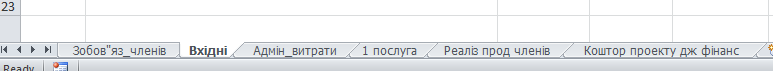 Таблиця "Зобов"яз_членів" – до неї вводяться кількість послуг для кожного члена, розраховується розмір пайового внеску відповідно до потреб, розраховується вигода від послуг СОК в порівнянні з наявними комерційними цінами. Таблиця " Вхідні" – вводяться дані про загальну кількість членів СОК (використовується при розрахунку вступного пая), відсотки: по ПДВ, нарахувань на ФЗП, технічне обслуговування, вартості за одиницю витратних матеріалів (паливо, дизпаливо, електрика) та інш.Таблиця "Адмін_витрати" – розраховуються загально-адміністративні витрати кооперативу. Зазначені витрати повинні бути рознесені до кожної послуги відповідно до обсягу прямих витрат  або іншим логічним шляхом.Таблиця "1-а послуга" – розраховуються витрати, собівартість, вартість пая, внески до спецфонду. На кожну наступну послугу ця таблиця копіюється та заповнюється відповідними даними "2-а послуга, "n-а послуга".Таблиця "Реалізпрод членів" – заповнюється в разі реалізації через СОК продукції членів.Таблиця "Коштор проекту дж фінанс" – розраховуються витрати для початку діяльності, на консультації, реєстраційні витрати в органах влади, дозволи тощо. Розраховується частка кожного внеску у фінансування проекту, конвертується у $,визначається розмір вступного внеску для члена СОК.Крок 1. Таблиця "Зобов"яз_членів"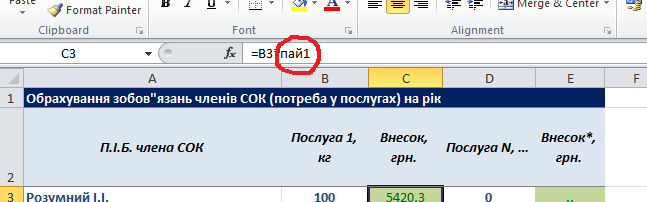 Введіть по черзі прізвища членів СОК, на кожного нового додаючи нову строку. Заповніть відповідні стовпчики обсягом його потреб по кожній послузі (відповідно заяви про вступ до СОК/анкеті). Після вводу останнього члена – підсумуйте колонку. Перевірте, значення всіх строк потрапили у діапазон формули  "=sum( ..)" (для цього наведіть курсор на підсумкову ячейку та натисніть клавішу F2 – синім квадратом виділиться існуючий діапазон. Він повинен обводити всю відповідну колонку. Як що ні – розширте діапазон мишкою, або введіть літерами у дужках).В разі декількох видів послуг, додавайте нову колонку та повторюйте вищевказані дії.Дані в колонці "Внесок" з"являться після заповнення таблиці для відповідної послуги. В нових колонках необхідно використовувати дані нових закладок "2,3, n– послуга"та скопіювати формули 1-ої колонки, замінивши "пай 1" на "пай 2, 3, n".Остання строка введена для планування збільшення обсягів послуг у майбутньому.Крок 2. Таблиця "Вхідні"Заповнення таблиці:Перевірте показники у таблиці . Змініть/додайте в разі потреби.Дізнайтеся поточний курс $/грн. та введіть у відповідну ячейку.Всім даним, які вводяться, присвоєні унікальні імена, які можна побачити у віконці "Namebox" у верхньому лівому куті (див. малюнок).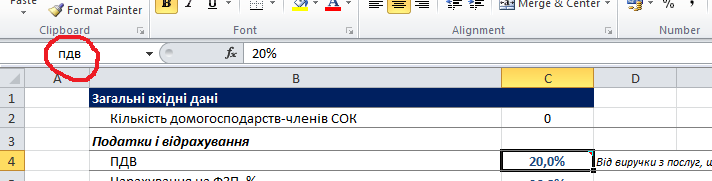 Крок 3.  " Адмін_витрати". У Загальних адміністративних послугах перелічені основні можливі постійні витрати. Як правило це офісні витрати (зарплата адмінперсоналу з нарахуваннями, витрати на діяльність офісу та інш., ліцензії, проектування та інш.). Вартість всіх загально-адміністративних витрат (С43, Namebox – "опер") = сумі підсумкових результатів 2-х таблиць: "Загальні адміністративні витрати, ячейкаD32" +" Пов"язані супутні/інжинірінгові послуги, C41".У таблиці "Витрати на персонал" вкажіть у окремих строках всіх запланованих працівників офісу. Окрім виконавчого директора та бухгалтера тут можуть бути юрист, комірник, асистент, лаборант, охоронець офісу, маркетолог та інш. В разі потреби – замініть їх на/додайте нові. Як що планується використовувати їх за сумісництвом – введіть відповідний % завантаження.Перейдіть до таблиці " Загальні адміністративні витрати". Введіть заплановані витрати на тільки на офіс, додайте нові строки в разі потреби. Ціни необхідно використати реальні, які наявні в місці розташування офісу/діяльності СОК. Колонка "Річні" вираховується перемноженням місячної ціни на 12 місяців. Можливі витрати, які коливаються відповідно до сезону/року. Такі витрати можна порахувати формулою, відмітити кольором та додати необхідний коментар у правому верхньому куті ячейки. Як що ви знаєте річні витрати – можете внести їх у ячейку стовпчика "1 рік", але додавши коментар, щодо джерела інформації.Страхування – тільки те майно, яке відноситься до офісного. Вся техніка для виробництва розраховується окремо у відповідній таблиці.Дозволи – кошти для реєстрації СОК, ліцензії, витрати на ПКД, дослідження тощо.Після заповнення, зазначену витрату необхідно включити у собівартість кожної послуги, пропорційно обсягам їх основних змінних витрат або на 1 гривню. Логіка така: чим більше змінних витрати у послузі, тим більша частина загально-адміністративних витрат закладається у її собівартість. В разі додавання нових послуг (більше 3-х) – додайте у зазначену таблицю відповідну строку та зробіть посилання на відповідну ячейку.Крок 4. Таблиці "1-а послуга". Розрахунок собівартості/паїв/вигодВсі наступні таблиці містять однакові статті витрат, тому 1-у таблицю можна копіювати та надалі лише змінювати відповідні дані. В разі додавання нової послуги, необхідно відповідним чином скорегувати розподіл загально-адміністративних витрат або із розрахунку на 1 грн. змінних витрат, або на 1-цю послуги, при умові, що ці дані можна спів ставити (га з га, літри з літрами).До таблиці заноситься лише та техніка, обладнання ( в т.ч. навісне/причіпне (плуг, обприскувач, причеп), персонал, які беруть участь у надаванні лише цієї послуги. Як що автомобіль або інше обладнання/персонал, використовуються у різних послугах, його амортизаційні відрахування та змінні витрати заносяться до інших таблиць послуг, відповідно передбаченому виробничому навантаженню кілометраж/тони/га та інше. Внесіть вартість техніки у таблиці "Обладнання".Внесіть дані про персонал, розмір ставки та % завантаженості. В разі потреби - додайте нові строки, не забувайте перевіряти діапазон у строчці "Разом:".Внесіть дані навантаження техніки. Дані з цієї таблиці не використовуються у розрахунку, але дозволяють побачити завантаженість по сезонах та корегувати  бізнес-план відповідним чином.З Анкети на послугу вносьте відповідні дані у таблиці. В разі додавання нових витрат (введення нових строк)  – перевіряйте, щоб значення попадало у діапазон відповідної функції sum (..).Витрати на 1-цю беруться з паспортних даних техніки та практики. В разі використання паспортних даних зверніть увагу, що на виконанні с/г робіт, техніка у зміну використовується з коефіцієнтом 0,7-0,8, т.я. для оранки, наприклад, трактору необхідно робити розвертання вкінці поля та витрачати час на доїзд до місця роботи. Тому краще за все використовувати наявний досвід членів ІГ .Також розмір собівартості можна взяти з технологічних карт, які можна отримати в Управлінні с/г розвитку, у місцевих фермерів, агрономів та інш. Важливо, щоб технологічна карта відповідала місцевим умовам. В разі використання технологічної карти – необхідно її надати у додатку із вказівкою джерела.Крок 5. Заповнення "Реалізпрод членів"Вкажіть ціну одиниці та заплановану кількість кожної  продукції, яка буде реалізованою. Виробнича програма вираховується згідно наявних потужностей та технологічних даних техніки/технологічних карт/практичного досвіду.Ціни беруться ринкові з корекцією на цінову політику СОК на початковому етапі (див. Маркетинговий план БП).Згідно чинного законодавства, якщо СОК є платником ПДВ, він повинен сплатити цей податок з отриманих надходжень. Податок з фізичних осіб не утримується, т.я члени СОК отримують довідку № 3 ДФ у сільраді.Крок 6."Коштор проекту дж фінанси".Розрахунок вартості проекту, обсяги спів фінансування кожного з учасників, перевірка розмірів внесківЗ анкети "Загально-адміністративні витрати" внесіть витратні, необхідні для початку діяльності.Перенесіть вартість техніки з таблиць послуг.Заповніть таблицю "Інжиніринг проекту". Відповідні дані беруться з кожної послуги та загально-адміністративних.Таблиця " Розподіл фінансування між учасниками проекту" заповнюється вручну. Під кожною табличкою є звірка з загальною вартістю проекту (має бути "0").CURRICULUM VITAEНАВЧАННЯ:НАУКОВА ДІЯЛЬНІСТЬ ПІД ЧАС НАВЧАННЯ:ПРАКТИЧНИЙ ДОСВІД РОБОТИ/СТАЖУВАННЯ/ПРАКТИКА:Володіння іноземними мовами: (оцініть від 1 до 5)Автор або співавтор друкованих робіт: _________________________________________________.Переможець конкурсів: 1._________________________________________________    2._________________________________________________.Суспільна робота: _________________________________________________.Хобі: _________________________________________________.Професійна мотивація:_________________________________________________.Інші навички:  Персональний комп’ютер: ______________________________________Додаткова інформація:         ______________________________ПРИКЛАДДоповідь до презентації проектуОсновною метою створення СОК є  збільшення рівня доходів членів кооперативу за рахунок вигод з його організації. Напрямками діяльності кооперативу є:– спільне використання техніки для обробітку земельних ділянок, а саме оранка, культивація, висаджування і збирання картоплі;– збут сільськогосподарської продукції виробленої особистими селянськими домогосподарствами членами СОК "______" (огірки, помідори, картопля);– оптова закупівля і транспортування добрив та засобів захисту рослин від хвороб і шкідників з метою економії витрат на їх придбання.Кооператив буде діяти на території _____ сільської ради. Кількість домогосподарств (ДГ) – членів СОК – ____ , загальна кількість ДГ – ____ (____ осіб).Загальна кількість населення сільської ради становить ____ осіб, в тому числі ____ жінок, ____ чоловіків і ___ дитини віком до __ років. В ринкових умовах для багатьох виробників актуальною залишається необхідність диверсифікації каналів збуту виробленої продукції. Тому нами було розроблено відповідний стратегічний бізнес-план з диверсифікації каналів збуту на найближчі три роки.Відповідно до запропонованого плану розглянемо трішки детальніше його пункти:1) Можливість нашому кооперативу як виробнику продати продукцію місцевим закладам громадського харчування, ресторанам. Перевага в таких продажах полягає в тому, що в цій ланці збуту немає посередників, і члени СОК самі будуть керувати процесом реалізації. Недолік полягає в тому, що тут можна продати лише частину від загальної товарної партії, на що слід витратити певну частину часу, але якщо налагодити постачання в інші подібні заклади, витрати себе виправдають.2) Розташування торгівельних кіосків навколо автодоріг в найближчі роки стане ефективним місцем продажу як сезонної, так і поза сезонної продукції. Робота торгівельних кіосків знижує затрати на реалізацію продукції, транспортні витрати можуть бути меншими у порівнянні з іншими ринками збуту. Додатковим важливим фактором є формування постійних клієнтів і стабільність асортименту продукції.За рахунок реалізації своєї продукції безпосередньо споживачу, члени СОК збільшать свої доходи на ___%.3) Будівництво овочесховище є одним із пріоритетних напрямків розвитку СОК за умови стабільного функціонування кооперативу і розширення обсягів товарної продукції. Завдяки тривалому зберіганню продукції, члени кооперативу зможуть її реалізовувати у найвигідніший сезон та збільшити свої доходи на ____%. Вигоди від користування кооперативною технікоюНа створення СОКу потрібні капітальні інвестиції в обсязі ______ грн, які будуть вносити майбутні члени СОК - особисті селянські домогосподарства.Фінансування  проекту здійснюватиметься  виключно за рахунок пайових внесків, що будуть сплачувати ДГ - майбутні члени СОК. Сума пайового внеску пропорційна потребам домогосподарств і складатиме для спільного використання техніки - _____ грн/га, збуту продукції - ____ грн/кг, оптової закупівлі добрив - _____ грн/кг.СПИСОК ЕКСПЕРТІВ Всеукраїнської експертної кооперативної радиАТ – акціонерне товариство;КОПФГ – класифікатор організаційно-правових форм господарювання;БП – бізнес-план;ПКД – проектно-кошторисна документація;БК – бізнес калькулятор - програма розрахунків БП в форматі Excel;ПВГД – правила внутрішньої господарської діяльності СОК;ВАССР – Всеукраїнська асоціація сільських та селищних радПММ – паливно-мастильні матеріали;ВГЕКР – Всеукраїнська громадська експертна кооперативна радаПП – приватне підприємство;ВСП – виробники сільськогосподарської продукції;РНПЦ - Регіональний навчально-практичний центр розвитку сільських територій при ВНЗ;ДГ – домогосподарства;РЕКОМЕНДАЦІЇ – цей методичний матеріал;ДПА – державна податкова адміністраціяСОК – сільськогосподарський обслуговуючий кооператив;ЗЗ – загальні збори СОК;СУСОКУ - Союз учасників сільськогосподарських обслуговуючих кооперативів УкраїниЗП – зарплата;УЗ – установчі збори СОК;ІПН - ідентифікаційний номер платника податків;ТД – торговий дім;ІГ – індивідуальне господарство;ТЕО – техніко-економічне обґрунтування;МТБ – матеріально-технічна база СОК;ФЗП – фонд заробітної плати;ОСГ – особисті селянські господарства (домогосподарства);ФГ – фермерське господарство;КВЕД – класифікатор видів економічної діяльності;№П.І.Б. претендентаКерівникКафедра/ факультетПопередньо: місце досліджень та розробки БП, назви насел.пункту, ради, інш.Контактні дані, телеф. с кодом, ел. пошта№П.І.Б. претендентаНазва БП (СОК)Оцінка (1 … 10)Коментар/ зауваження щодо оцінки№П.І.Б. претендентаНазва БП (СОК)Керівник/ кафедраБалівКоментар/ зауваження щодо оцінки№ етапуНазва етапуОрієнтовні дати етапівОголошення початку конкурсу30 квітняПідготовка та видача відповідного наказу про проведення конкурсу у навчальному закладі5 - 9 травняІнформаційні заходи із оголошення конкурсу. Реєстрація учасників та надсилання їх даних до ДУ "НМЦ "Агроосвіта"до 30 травняПольові дослідження та підготовка БП30 травня – 12 вересняПеревірка робіт членами внутрішніх комісій. Підведення підсумків, затвердження протоколів. 15 – 26 вересняНадсилання ВСІХ робіт учасників конкурсу до ДУ "НМЦ "Агроосвіта"29-30 вересняФормування та затвердження складу всеукраїнської комісії 15 - 29 вересняПеревірка робіт членами комісії 1 – 31 жовтняПідведення підсумків, затвердження остаточного протоколу3 – 6 листопадаІнформування щодо результатів всеукраїнського конкурсу10 листопадаНагородження переможців, урочисті заходи14 листопада№ІндикаторДані КоментарЗагальна кількість населення сільської ради, в тому числі жінокчоловіківдітей до 16Кількість  та назви населених пунктів/мікрорайонів у сільській раді Назви нас. пунктів:________________________ …Кількість господарств населенняз них зареєстровано як ОСГ______________Кількість працездатного населення, в т.ч.жінокчоловіків______________Кількість самозайнятого населенняКількість непрацевлаштованого населенняКількість членів громади з: сільськогосподарською освітоюфінансовою освітоютехнічною освітою_____________________Площа земель с/г призначення на територій сільради, гаПлоща землі, переданої в оренду, гаНазва с/г підприємств, які  працюють на території, їх місцезнаходження (місце реєстрації, знаходження головного офісу тощо), та площа землі, яку вони обробляють (окремо для кожного підприємства)Площа землі, приєднаної до ОСГ, гаКількість у населення на території ради :корівсвиней______________Кількість одиниць сільськогосподарського обладнання у населення на території сільради по категоріях (тракторів, комбайнів, млинів, молочарського, холодильного). По можливості вказати марки або потужностіКількість СОК та  кредитних спілок на території ради СОК –      КС -Кількість, реалізованих/ухвалених проектів за підтримкою сторонніх донорів (міжнародних та вітчизняних благодійних організацій та проектів, інш.), сума фінансуванняСума та % участі сільської ради у реалізованих/ухвалених проектахЧи є рада учасником державних/регіональних програм щодо підтримки розвитку СОК на своїй території (назва програми/обсяг підтримки, тис. грн.). ……………………………………………………………………………………………………………………Які традиційні види с/г продукції  виробляються ОСГ на продаж (назва  продукції, приблизні обсяги)………………………………………………………………………………………………………………………………………………Яка інфраструктура наявна і не використовується (склад, ферма, тік,  ємність для зберігання молока, сільський ринок, інше ). Вкажіть їх характеристики та потужність (площа, тони, інше) ……………………………………………………………………………………………………………………Які види послуг потребують члени громади/ОСГ (оранка, транспортування, інше.)Яка головна проблема домогосподарств/ОСГ  при виробництві/реалізації с/г продукціїЧи проводиться робота зі створення кооперативу і якого за напрямом_______________________ (_________________)                                                                                          П.І.Б.	Голова _______ радиМ.П.______________________ (_________________)  	                                                         П.І.Б.                  Конкурсант№Напрями економічної діяльностіТак НіОрганізація виробництва та збут молока і молокопродуктівОрганізація вирощування та збут худоби і птиціОрганізація виробництва та збут овочів і фруктівОбробіток ґрунту (оранка,культивація та інш.)Організація виробництва та вигідної закупівлі комбікормів і інших видів кормів для тваринОрганізація закупівлі добрив, засобів проти шкідників та хвороб Надання ринкової інформації (ціни на ринках, новинки технології, інш.), маркетингові послуги, навчання………Додаткові питанняЧи маєте Ви бажання стати членом кооперативу Чи готові фінансово підтримати його створення та діяльність_______________________ (_________________)                                                                                          П.І.Б.	Голова _________ радиМ.П.         ______________________ (_________________)  	                                                         П.І.Б.                  КонкурсантНазваПоказникПриміткаЗагальна кількість ДГ/ВСП – членів СОКЗарплата, грн./місяцьЗарплата, грн./місяцьЗарплата, грн./місяцьДиректор____% від ставкиБухгалтер____% від ставки…____% від ставкиПерелік разових загально проектних, консультаційних (інженірінгових) послуг та їх цінаПерелік разових загально проектних, консультаційних (інженірінгових) послуг та їх цінаПерелік разових загально проектних, консультаційних (інженірінгових) послуг та їх цінаБізнес-планРеєстрація/ дозволиРеєстрація СОК, ліцензії, сертифікатиПроект ремонту/реконструкції приміщеньТільки офісних…Адміністративні витрати, грн./місяцьАдміністративні витрати, грн./місяцьАдміністративні витрати, грн./місяцьОбслуговування оргтехніки/витратніВідрядженняТільки адмінперсоналуТранспортні витратиТільки для управлінських потребЮридичні послугиСтрахуванняОфісні приміщення та обладнанняКанцтовариКористування ІнтернетомОренда офісуРемонтні роботи  у офісіКомунальні витратиАмортизація приміщенняІнформаційні матеріали….Заплановані відрахуванняЗаплановані відрахуванняЗаплановані відрахуванняСтрахування виробничого обладнання та приміщеньТехнічне обслуговування техніки (ТО, ремонти)Амортизація, % від вартості:обладнаннябудівельофісного обладнанняВідрахування у фонди СОК, %Нарахування на паї , %членам СОК на додаткові паїасоційованим членамКурс $/грн._______________________ (_________________)                                                                                          П.І.Б.	Голова __________ радиМ.П.______________________ (_________________)  	                                                         П.І.Б.             КонкурсантПоказникОбсягПриміткаДані про користувачів послугоюДані про користувачів послугоюДані про користувачів послугоюКількість ДГ/ВСПкількість членів ДГ/працівників ВСП, осібНазва та кількісні показники заявлених потреб у послугах на місяць (рік), од. виміру - вказативідстані, км / обсяги, га / молока, лЦіна сторонніх організацій на відповідні послугиЦіна сторонніх організацій на відповідні послугиЦіна сторонніх організацій на відповідні послугиРОЗРАХУНОК СКЛАДОВИХ ПРОЕКТУРОЗРАХУНОК СКЛАДОВИХ ПРОЕКТУРОЗРАХУНОК СКЛАДОВИХ ПРОЕКТУПерелік та ціна необхідного обладнанняПерелік та ціна необхідного обладнанняПерелік та ціна необхідного обладнанняМожливий постачальникВартість разових інжинірингових  послуг та ціна, грн.Вартість разових інжинірингових  послуг та ціна, грн.Вартість разових інжинірингових  послуг та ціна, грн.Вартість установки/налагодженняВартість підключенняВартість доставки…Перелік змінних витрат для виконання робіт  (вказати потребу та одиниці виміру:  одиницю/зміну/добу/місяць/рік)Перелік змінних витрат для виконання робіт  (вказати потребу та одиниці виміру:  одиницю/зміну/добу/місяць/рік)Перелік змінних витрат для виконання робіт  (вказати потребу та одиниці виміру:  одиницю/зміну/добу/місяць/рік)…Ціни закупівлі/оренди за 1-цю (вказати одиниці виміру), грн.Ціни закупівлі/оренди за 1-цю (вказати одиниці виміру), грн.Ціни закупівлі/оренди за 1-цю (вказати одиниці виміру), грн.…Перелік та вартість щорічних дозволів/страховокПерелік та вартість щорічних дозволів/страховокПерелік та вартість щорічних дозволів/страховокСтраховкаСертифікація…Працівники та розмір ЗП на місяцьПрацівники та розмір ЗП на місяцьПрацівники та розмір ЗП на місяць____% від ставки____% від ставки…____% від ставкиДані про ринки збуту готової продукції (номенклатура, ціни реалізації  за 1)Дані про ринки збуту готової продукції (номенклатура, ціни реалізації  за 1)Дані про ринки збуту готової продукції (номенклатура, ціни реалізації  за 1)…Заплановані ціни реалізації одиниці продукції переробки, грн.Заплановані ціни реалізації одиниці продукції переробки, грн.Заплановані ціни реалізації одиниці продукції переробки, грн.…Вид послуги123456789101112_______________________ (_________________)                                                                                          П.І.Б.	Голова ___________ радиМ.П.______________________ (_________________)  	                                                         П.І.Б.                  КонкурсантУ короткій автобіографії необхідно вказати свої професійні мотивації, в т.ч. щодо участі у даному конкурсі у довільній формі. Обов"язково необхідно вказати контактні адреси, номери мобільних телефонів, e-mail в т.ч. наукового керівника.Окремими додатками до БП є:2- а кольорових фото - офіційне та у неформальній або виробничій обстановці. у розподільчий здатності не менше ніж 800 х 600 пикселів;доповідь до презентації БП;презентація у Power Point.Опис майбутнього СОК:Назва.Майбутні адреси (юридична, фактична), де планується його реєструвати, відкрити розрахунковий рахунок, в які терміни. Обрані види діяльності згідно КВЕД. Короткі відомості про село: відомості про сільську раду, наявна сільськогосподарська діяльність ДГ та інших працюючих суб’єктів господарювання, виробничі показники с/г виробництва.Кількість та опис ОСГ- членів, їх демографічні та соціологічні дані.Дані щодо потенційних голови та членів правління СОК (засновників).Майбутні види діяльності СОК та заплановані обсяги.№ПІБРозмір власного господарства, гаСпеціальність/ Місце роботиМісце проживання1.Денисенко Віталій Іванович0,3агроном/ пенсіонерм. Могилів-Подільський2.Кущенко Олена Володимирівна1,0вчителька/ школа с. Дружнес. Дружне3.Сергієнко Андрій Петрович0,6механізатор/ ІГ "Надійне"с. ДружнеНаявна економічна ситуація в селі/громаді щодо виробничої діяльності ОСГ.Кількість та характеристика основних видів сільськогосподарської продукції, що виробляється членами кооперативу.Пояснення, чому доцільно об'єднатися для спільного виконання окремих функцій (обробітку угідь, збуту, переробки продукції тощо).Переваги спільних дій та отримані можливості їх реалізації.№Вид діяльностіЗагальна кількість/ площа вирощування, гаНазва продукції, яка реалізовуєтьсяОдиниці виміруОрієнтовна кількість продукції на рікМінімальна/максимальна ціна реалізації одиниці, грн.Примітка1Вирощування овочів на відкритому ґрунті10помідорит3,08/11Реалізується на ринку на відстані 80 км від села. 1Вирощування овочів на відкритому ґрунті5огіркит1,012/15Реалізується на ринку на відстані 80 км від села. 1Вирощування овочів на відкритому ґрунті15картоплят75,05/5,5Реалізується на ринку на відстані 80 км від села. 2Вирощування черешень3Сорт "Ранній"т20,06/8Реалізується перекупникам.3Утримання молочних корівМолокот260,01,7/2Молоко скуповується представниками підприємства "Світанок" (м.Вінниця)№Назва необхідних послугПотреби ДГ, %1.Обробіток угідь та догляд за рослинами852.Організація реалізації молочної продукції793.Збереження і реалізація продукції садівництва та овочівництва73Які вигоди отримають члени СОК (знижки при оптових закупівлях, дешевший обробіток землі, краща ціна за оптову партію продукції, розширення діяльності членів);Як створення СОК вплине на зайнятість членів господарства, допоможе їм у вирішенні гендерних питань, створення нових робочих місць, працевлаштування тощо?1. Перелік необхідного обладнання (виробничого, технологічного, та/або офісного приміщення. Опис можливих варіантів) з визначенням:основних технічних характеристик;вимог до підключення/встановлення;можливих постачальників (орендо/-лізингодавців). №Назва обладнання/ будівельСклад (основні агрегати/ частини)/ агрегатуванняТехнологічні характеристики/ потужність/ продуктивністьСпоживання енергоресурсів/на одиницю продукції/ часу/відстаніОсновні габарити (площа/ об’єм/ вага/розмір)Джерело інформаціїТрактор МТЗ-80трактор, зчіпка, синхронізований ріверсредуктор, проставки для подвоєння задніх коліс, кронштейн з переднім вантажем, грузи задніх коліс, гідрофікований причіпний крюк, маятникове причіпний пристрій, буксирний пристрій, шини 16,9R38; 18,4R34; 13,6-20потужність – 81 к.сВитрати палива при номінальній потужності - 220 (162) г/кВт.г. (г/к.с.г.) , на оранці – 8,5 л/га, лущінні – 6,2 л/га …3835х1970х2780 мм., вага - 3700  кгhttp://www.autosvit.com.ua/mtz_usedspecv_13331.htmlПлуг ПЛН-3-35 А навіснийПлуг агрегатується з тракторами  МТЗ-80/82Продуктивність, га/г - 0,73-0,94 
Глибина оранки, 
18-30 см
Робоча ширина захвата, 1,05 мВідстань між корпусами, 800 мм
розмір:
довжина, 2650 мм
ширина, 1850 мм
висота, 1270 мм Маса, кг - 420 http://www.aleks-agro.ua/katalog.htmlСепаратор "Мотор Січ СЦМ 500" 500 літрів молока на годину Температура сепаруємого молока, °С -від 35 до 40Регулювання  об’ємних співвідношень жиру до обратувід 1:4 до 1:10Вміст жиру в обраті, % -0,03.Вольт – 220,Частота току  Гц – 50, 1,1 кВт/год.Габаритні розміри, L x B x H, 530 x 465 x 320 ммМаса, кг 23http://www.motorsich.com/files/216-STSM-500.pdf40 футовий рефрижераторний контейнер Highcubeконтейнер з встановленою морозильною камероюконтейнер та морозильне обладнання ємкістю 26 тонВитрати електроенергії3,37 кВт/годВисота (Н) – 2591 мм, ширина (В) – 2438 мм, довжина (А) – 12192 мм.http://masterhol.com.ua/index.php?option=com_content&view=article&id=62&Itemid=59)Включає витрати на:Придбання обладнання (основних засобів).Інженірінг проекту (консультації, які пов’язані з встановленням обладнання, розробку технічної документації (бізнес-план, ПКД).Витрати на встановлення/доставку/супровід/запуск устаткування.Якщо необхідно - вартість придбання/ремонту/будівництва/оренди приміщень.Обсяг оборотних коштів для початку діяльності.Інші витрати (оголошення у пресі, інформаційні заходи та інші).Існують такі поширені помилки: до початкових витрат не завжди включають вартість необхідних для початку ведення діяльності державних мит/дозвільних документів/ліценій/проектування/підключень до електро-,тепло-, газових мереж тощо, обігові кошти для початку діяльності/випуску першої партії продукції. Обсяг таких витрат може становити 50% і більше від вартості обладнання (!).Тому на етапі планування необхідно:1) Зібрати якнайширшу інформацію про відповідні ціни всіх дозвільних структур. В аграрному бізнесі це можуть бути зокрема: Державна податкова адміністрація, Державна сільськогосподарська інспекція, Обленерго, Екологічна інспекція, Карантинна інспекція, Пожежний нагляд, Держстандарт метрологія, Інспектор з охорони праці, СЕС, ДАЇ, Держсільгоспнагляд, Архбудконтроль/Відділ архітектури та містобудування та інші.2) Передбачити закупівлю витратних матеріалів на 1 місяць (по можливості – на квартал). Ними можуть бути паливно-мастильні матеріали, електроенергія, витратні матеріали для пакування, засоби хімізації тощо.ОБОВ’ЯЗКОВО: частка фінансової участі майбутніх членів СОК має бути не меншою – для домогосподарств - 10%, ВСП –30% від обсягу всіх інвестицій№НазваКількістьВартість од., грн.ВСЬОГО:1Трактор МТЗ-801170 000170 0002Рефрижераторний контейнер1154 900154 9003Плуг15 6005 6004Сепаратор "Мотор Січ СЦМ 500"11 5001 5005Обігові кошти для початку діяльності (паливо, електроенергія, засоби хімізації, насіння, інше)5 4806Дозволи5 0007Інжиніринг проекту5 0008Інші додаткові витрати2 000РАЗОМ:349 480№Партнери з виконання проектуХарактер та сума внеску (гривень)Характер та сума внеску (гривень)Характер та сума внеску (гривень)Частина у фінансуванні№Партнери з виконання проектуФінасовий внесокНефінансовий внесокВсього1Сторонній інвестор203 500203 50058%2Члени СОК80 00080 00023%3Сільська рада13 00013 0004%4Районна влада42 25042 25012%5Приватні підприємці/ спонсори000%6Інші (благодійна організація)10 73010 7303%РАЗОМ:349 480349 480100%Опис юридичних аспектів СОК.Принципи участі членів СОК у забезпеченні його діяльності, відповідальність СОК та його членів.Майнові питання.Розподіл обов’язків і повноважень в управлінні кооперативом.Необхідність отримання експертиз, дозволів, патентів, ін., їх вартість.Включає:Перелік всіх необхідних кадрових одиниць (виконавчий директор, бухгалтер, агроном, трактористи, ін.).Розмір зарплат з нарахуваннями.Річні витрати на персонал.Терміни роботи сезонних працівників.Необхідні кваліфікаційні вимоги до найманого персоналу. Як правило, штат більшості невеликих СОК складається з виконавчого директора та бухгалтера (не на повну ставку). Часто голова правління суміщує свою виборну посаду з директорською. Збільшення штату може бути економічно доцільним, якщо діяльність СОК дозволяє отримувати високі економічні результати та потребує розгалуженої логістики.Основна помилка при плануванні витрат персоналу - це відсутність або неправильне нарахування фонду заробітної плати (ФЗП), який суттєво збільшує відповідні витрати.ПосадаКількістьПовна ставка на місяцьПовна ставка на місяць% від ставки% від ставкиФактична зарплата/рікНарахування на ФЗП, рікРазом, рікАдміністрація кооперативуАдміністрація кооперативуАдміністрація кооперативуАдміністрація кооперативуАдміністрація кооперативуАдміністрація кооперативуАдміністрація кооперативуАдміністрація кооперативуАдміністрація кооперативуВиконавчий директор14 0004 000505024 0008 83232 832Бухгалтер12 0002 000505012 0004 41616 416РАЗОМ адміністрація:23 0003 00036 0001324849 248ПрацівникиПрацівникиПрацівникиПрацівникиПрацівникиПрацівникиПрацівникиПрацівникиПрацівникиТракторист 3-го розряду11 6001 6001 60010019 200706626 266РАЗОМ працівники:11 6001 6001 60019 200706626 266РАЗОМ:334 6004 60055 2002031475 514Описується для кожного виду діяльності окремо:Назва та опис діяльності, згідно технологічного процесу з вказівкою назв основних статей витрат та їх обсягів.Обсяги та їх гарантії. Графік завантаження обладнання. Вимоги до якості. Умови черговості надання послуг членам СОК. Цей розділ дозволяє оцінити ступінь реалістичності бізнес-плану. Для більшості планів, обсяг випуску продукції буде поступово досягати своєї проектованої величини. БП, в якому обсяг випуску продукції досягає максимального рівня в перший день/місяць виробничого процесу, буде сприйматися як не фаховий.Наступне питання – це сезонність виконання робіт. Її врахування безпосередньо пов'язане з потоком готівкових коштів. Тому вона повинна бути складеною на базі реальної інформації про середовище та базуватися на реальному досвіді.У виробничому плані можна додатково передбачити або розглянути наступні питання та фактори:обмежений випуск продукції в період її введення в експлуатацію;наявність відходів сировинних матеріалів в період її введення в експлуатацію (повинні бути включені в план тільки такі, які є значними);ризик випуску нестандартної продукції в період її введення в експлуатацію (повинно бути включено в план, якщо її обсяг істотний);поступове збільшення потужності до виведення підприємства на повну потужність;використання виробничої потужності по встановленому режиму експлуатації обладнання;коефіцієнт використання виробничої потужності за час експлуатації обладнання;часовий графік ремонтних робіт та робіт з обслуговування обладнання.Виробничі фактори:Пропорційніосновні сировинні матеріали;додаткове виробництво продукції;енергія (вугілля, газ, дизельне паливо/бензин, електрика);запасні частини до обладнання, які зношуються;пакувальний матеріал.Супутня продукція:комерційна супутня продукція (придатна до продажу);інші комерційні відходи (придатні до продажу);некомерційні відходи (реалізація).Непропорційні (постійні) виробничі фактори:заробітна плата штатного персоналу;страховка;витрати на технічне обслуговування; відповідно до встановленого графіка;роботи по очищенню підприємства;мобільне обладнання (яке зазвичай використовується для широкого кола робіт, воно може вважатися постійним виробничим фактором).Застереження! Не недооцінюйте непропорційні фактори, т.я. їх вартість завжди суттєва!Виробничий планколивання поставок сировини протягом року (особливо для сировинних матеріалів сільськогосподарського походження);остаточний попит на продукцію за рік (особливо для продукції сільськогосподарського призначення);умови зберігання готової продукції (тривалість строків зберігання вимагає додаткових фінансових коштів);періоди очікуваних несприятливих погодних умов;обмеження виробничого процесу і гранична потужність (слід взяти до уваги непередбачені затримки у виконанні ремонтних робіт або непередбачене зниження потужності внаслідок певних умов роботи).Система контролю якостіПоясніть систему контролю якості, яку ви будете застосовувати. Вона повинна являти собою систему, що дозволяє в будь-який час здійснити перевірку відповідності випущеної продукції встановленим стандартам. Це процес повинен включати, наприклад, етап перевірки сировинних матеріалів, а також готової продукції для того, щоб налаштувати виробничі лінії і переглянути процес виробництва з теоретичної точки зору для підтримки необхідного рівня витрат і постійного рівня якості готової продукції.Для більшості видів діяльності питання контролю за якістю вже відпрацьовані. Для їх впровадження можна контактувати із державними службами або ознайомитися в кооперативі, який веде подібну діяльність.Графік черговості надання послуг може бути критичним для існування кооперативу. Тому він має бути викладеним в ПВГД та розробленим правлінням СОК відкрито, з максимальним залученням до обговорення членів.Необхідно звернути увагу на зберігання техніки. Не рекомендується підтримувати погляд деяких керівників, аби техніка чи обладнання зберігалися на власному подвір’ї. Для знаходження вільних площ, варто звертатися до органів місцевого самоврядування.Зберігання черешні, кгОранки, гаОбприску-вання, гаЗаготівля та транспортування кормів, кмОрганізації переробки молока та зберігання молокопродуктів, л20 000,030,03,02 016260 000ПродуктКількість сировиниВитрати сировини на 1-цю продукції, лОбсяг готової продукції, кгБринза домашня60 000610 000Сметана200 0001020 000Сир домашній нежирний180 0005,532 727Масло7 0003,52 000Вид діяльностіОд. вимі-руЗавантаження на місяцьЗавантаження на місяцьЗавантаження на місяцьЗавантаження на місяцьЗавантаження на місяцьЗавантаження на місяцьЗавантаження на місяцьЗавантаження на місяцьЗавантаження на місяцьЗавантаження на місяцьЗавантаження на місяцьЗавантаження на місяцьЗавантаження на місяцьІIIIIIIIIIVVVIVIIVIIIIXXXIXIIПослуги тракторомПослуги тракторомПослуги тракторомПослуги тракторомПослуги тракторомПослуги тракторомПослуги тракторомПослуги тракторомПослуги тракторомПослуги тракторомПослуги тракторомПослуги тракторомПослуги тракторомПослуги тракторомПослуги тракторомОранкага30303030Обприскуванняга12Заготівля кормів та транспортуваннякм20020020050502502502562605050200200Зберігання у холодильній камеріЗберігання у холодильній камеріЗберігання у холодильній камеріЗберігання у холодильній камеріЗберігання у холодильній камеріЗберігання у холодильній камеріЗберігання у холодильній камеріЗберігання у холодильній камеріЗберігання у холодильній камеріЗберігання у холодильній камеріЗберігання у холодильній камеріЗберігання у холодильній камеріЗберігання у холодильній камеріЗберігання у холодильній камеріЗберігання у холодильній камерічерешеньт515продукції переробки молокат2020202020202020202020ринкове середовище і тенденції на ринку;умови постачання витратних матеріалів;опис цінової стратегії по кожному виду діяльності;запланована рекламна компанія (в разі необхідності);конкуренти, які можуть надавати такі самі послуги, умови та вартість;стратегія ціноутворення на послуги;порівняння з традиційними/наявними технологіями, визначення переваг-недоліків. Вказати джерела інформації щодо цін на ринку. Можна використовувати фото матеріали або рекламну інформацію конкурентів.Стратегічні пріоритети:Постійно проводити аналіз точних та можливих(нових) видів діяльності для забезпечення оперативної реакції на стан ринку.На початку кожного року слід визначати пріоритети на наступний рік.Деякі типові питання для проведення маркетингових досліджень:Послуга (продукція):Які спеціальні характеристики або унікальність послуг (продукції) СОК?Яка потрібна кількість послуг по сегментах ринку?Який асортимент послуг (продукції)?Які пропонуються гарантії якості?Місце / розподіл (в разі переробки продукції членів СОК):Яким чином продукція буде постачатися покупцям, та через яку кількість точок роздрібної торгівлі він здійснюється?Які засоби транспортування продукції?Чи використовуються власні або інші засоби транспортування?Як перевозяться товари?Які використовуються можливості для зберігання продукції?Як поширюється інформація про продукцію?Як пов'язано обслуговування з вибором каналів розподілу?Ціна на кожну окрему послугу (продукцію):Який встановлений рівень цін?Який рівень цін у порівнянні з конкурентами?Чи проводяться якісь спеціальні заходи, пов'язані з ціноутворенням?Чи пропонується спеціальна ціна для посередника (роздрібна знижка чи фіксована ціна) в разі реалізації продукції переробки?Чи існує якась система знижок (наприклад, за кількістю або сезонністю)?Яка політика диференціації цін?Які спеціальні умови оплати?Інші, які пов’язані із реалізацією послуги/продукції, які реалізовується СОК.Найпоширенішими є такі основні типи ризиків:технічний,фінансовий, втрати часу, втрати майна, форс-мажорні.Технічні ризикиВони пов'язані з типом послуг (випуском продукції). Наступний перелік даний у якості прикладу:• затримка в підготовці будмайданчика або виконанні графіка будівництва;• затримка поставки обладнання та ремонту приміщень;• пізнє надання послуг(запуск виробництва)через неврахування сезонності;• непередбачені зупинки під час введення в експлуатацію та приймання комісією;• відсутність витратних матеріалів або необхідної сировини;• низька якість продукції;• недотримання державних нормативів.• довговічність послуг (виробів): наскільки швидко послуга(продукція) стане застарілою,створення альтернативної послуги, яка завоює ринок, вплив вашої діяльності на споживача;• нові зовнішні умови, що впливають на технологію виробництва.Фінансові ризики:Розмір економічного ефекту від діяльності СОК та його збитків залежать від рівня та кількості послуг (продажів) та від основного виду діяльності СОК. Існує багато негативних прикладів, коли закуплене обладнання залишалося не завантаженим або взагалі потреба в послузі була відсутня.Вплив на екологію.Можливі загрози та шляхи їх вирішення та вартість рішень.Енергозбереження.Вихідні дані для розрахунку перелік статей операційних витрат по кожній послузі окремо: загально-адміністративні;загальні операційні;матеріали та ресурси;комунальні;заробітна плата;орендні платежі;амортизація;кооперативні виплати (в разі наявності. В 1-й рік небажано)Калькуляційною одиницею в СОК є послуга.Виробнича собівартість включає технологічну собівартість плюс розподілені загальні адміністративні витрати.Повна собівартість включає виробничу собівартість плюс адміністративні, фінансові та витрати на збут. Характеризує загальний рівень витрат на виробництво та реалізацію продукції, виконаних робіт та наданих послуг.Виробнича собівартість складається з прямих та непрямих витрат.Прямі витрати - витрати на сировину, матеріали, корми чи насіння, паливо та інші. Тобто такі, які передбачені технологією виробництва продукції, виконання робіт та надання послуг, а також витрати на оплату праці робітників, безпосередньо зайнятих у процесі надання послуг, і витрати на утримання і використання обладнання. В спрощеному виді, прямими називаються витрати, які змінюються в залежності від обсягу наданих послуг (виробленої продукції).Непрямі витрати – які не змінюються в залежності від обсягу послуг (випуску кінцевої продукції). Тобто це такі витрати, які повинні бути відшкодовані за будь-яких результатах виробничого процесу, навіть у разі відсутності готової продукції (до таких витрат відносять, зокрема, загальновиробничі та накладні).Проблема для багатофункціональних СОК може полягати в визначенні долі загальновиробничих витрат у собівартості кожної окремої послуги. Пропонується загальновиробничі витрати або розраховувати на 1 гривню прямих витрат по кожній послузі, або включити їх у собівартість найбільш ефективної послуги (останнє може викликати певні суперечки серед членів СОК).Пай - визначається пропорційно участі членам СОК у господарській діяльності кооперативу відповідно до запланованого обсягу і вартості послуг, що надаються кооперативом.Розрахунок пая для кожного окремого виду послуг, полягає у розрахунку повної собівартості, поділеної на обсяг послуги (найбільш зрозумілими та поширеними обсягами є літр, га, км, тона, одиниця біологічного активу (корова, яблуня та інш.).Складаючи графік сплати паїв необхідно розуміти, що пай – головне джерело отримання коштів для здійснення необхідних витрат. Тому для надання послуг технікою необхідно, щоб члени СОК надали 100% паїв. А в разі реалізації продукції від імені своїх членів (наприклад молока), СОК може зібрати паї тільки на перший період. Наступні витрати будуть здійснюватися за рахунок пайових внесків з 1-ці зданої продукції, які кооператив буде залишати на рахунку перед повернення пайовикам виплат.Реалізація сировини - найменш економічно ефективна діяльність. Загально визнаною є думка, що запровадження первинної переробки сільськогосподарської сировини суттєво підвищує доходи селян. Практика та розрахунки, наприклад, ціни послуг за збирання в населення молока доводять, що ціна на ринку лише покриває витрати по доставці молока на молзавод. Більшість витрат селян на утримання ВРХ зазначеною ціною не покриваються (!).Переробка молока на прості у виготовленні продукти такі як бринза, сулугуні, сметана, масло та інші підвищує доходи членів СОК у рази. В цьому контексті цікавим є досвід організації "домашніх кухонь" на селі. Такий заклад по суті є маленьким переробним цехом, в якому встановлене необхідне обладнання і який відповідає всім нормам. Такий цех може ефективно діяти і на кооперативних засадах.Назва Заплановані витрати, грн.Заробітна плата адмінперсоналу з нарахуваннями49 248,0Відрядження1 200,0Транспортні витрати2 400,0Страхування9 915,0Канцтовари1 800,0Користування Інтернетом600,0Ремонтні роботи у офісі1200,0Комунальні витрати4800,0Інформаційні матеріали240,0Телефон/Факс600,0РАЗОМ:72 123,0Витрати Заплановані витрати, грн.Реєстрація в державного реєстратора2000,0РАЗОМ:2 000,0№ВитратиВсього витрат, грн.1Загальні адміністративні  та операційні послуги6819,52Зарплата працівників  з нарахуваннями15759,43Амортизація обладнання14159,46Змінні (ПММ)23072,8РАЗОМ:59 811,0Відрахування у спецфонд, 1%598,1ВСЬОГО:60 409,1ВитратиВсього витрат, грн.Загальні адміністративні та операційні послуги409,0Зарплата працівників з нарахуваннями0,9Амортизація обладнання822,2Змінні (ПММ)483,8Інші (оренда обприскувача 2 місяця)900,0РАЗОМ:2 615,9Відрахування у спецфонд, 1%26,2ВСЬОГО:2642,1ВитратиВсього витрат, грн.Загальні адміністративні та операційні послуги2 920,3Зарплата працівників з нарахуваннями7879,7Амортизація обладнання5 870,0Змінні (ПММ, електрика, інш.)5 080,3Інше (оренда причепа ПТС 12 місяців)4 800,0Загальні адміністративні та операційні послуги2 920,3РАЗОМ:26 550,3Відрахування у спецфонд, 1%265,5ВСЬОГО:26 815,8ВитратиВсього витрат, грн.Загальні адміністративні та операційні послуги1123,0Амортизація обладнання3098,0Змінні (ПММ, електрика, інш.)3799,5РАЗОМ:8 020,5Відрахування у спецфонд80,2ВСЬОГО:8 100,7ВитратиВсього витрат, грн.Загальні адміністративні та операційні послуги65 116,2Амортизація обладнання15 640,0Реклама18 068,2Змінні (придбання упаковки, інгредієнтів, електроенергії)178 940,5Відрахування у спецфонд2 777,6РАЗОМ:275 499,9Відрахування у спецфонд2 755,0ВСЬОГО:278 254,9ПослугаКоли/як сплачуєтьсяПри наданні послуг трактором на оранці, обприскуванні, заготівлі кормів100% на початку рокуПри наданні послуг з зберігання100% на початку рокуПри наданні послуг з організації переробки та збуту молокопродуктівутримується з 1 л переробленого молокаПродуктКількість, кгЦіна реалізації 1-ці, грн.ВСЬОГО надходжень, грн.Від реалізації черешніВід реалізації черешніВід реалізації черешніВід реалізації черешніЧерешня20 00015300 000Від послуг з реалізації продукції переробки молокаВід послуг з реалізації продукції переробки молокаВід послуг з реалізації продукції переробки молокаВід послуг з реалізації продукції переробки молокаБринза домашня10 00040400 000Масло2 00050100 000Сир домашній нежирний32 72730981 818Сметана на продаж1300025325 000ВСЬОГО:57 7271 806 818РАЗОМ ВІД ДІЯЛЬНОСТІ:2 106 818ПДВ:421 364ВСЬОГО НАДХОДЖЕНЬ:685 455Традиційна система показників ефективності господарських структур не може застосовуватись для обслуговуючих кооперативів через їх унікальну природу. Це пояснюється зокрема тим, що частина доходу обслуговуючих кооперативів, як правило, відразу розподіляється між його членами у вигляді надбавок і доплат до цін. Тому ефективність діяльності обслуговуючих кооперативів, може характеризуватися показниками ефективності товарної, цінової, збутової, комунікаційної політики, індексами товарообороту і витрат кооперативу, часткою ринку, структурою товарообороту, ступенем задоволення потреб членів кооперативу, питомою вагою робіт та послуг, виконаних в технологічні терміни та ін.Легким для розуміння поняття ефективної діяльності СОК, може бути різниця між витратами на послугу, які члени СОК здійснювали до створення кооперативу та після. Економічний ефект визначається збільшенням приросту доходу членів кооперативу від реалізації продукції та/або економією витрат на використання (придбання)  засобів виробництва.Може статися так, що після розрахунків вартість паю перевищить існуючу ціну. В такому випадку необхідно переглянути обсяги послуг і або збільшити обсяги послуг, або зменшити витрати кооперативу.№ПоказникГрн.Вартість кооперативної послуги 503,4Ринкова вартість1400Економія, %= - 896,664%№ПоказникГрн.Виручка від реалізації без ПДВ240 000Витрати на збут8 176Кооперативні виплати членам= 231 824Економічний ефектЦіна 1 кг черешні реалізованого ч-з СОК231 899 грн. : 20 000 кг = 11,6Ціна 1 кг черешні, реалізованого посереднику -8Приріст на 1 кг:%=3,645№ПоказникГрн.Виручка від реалізації молокопродуктів (без ПДВ)1 445 455Витрати на збут-278 255Кооперативні виплати членам = 1 167 200Економічний ефектЦіна 1 л переробленого молока  реалізованого ч-з СОК1 167 200 грн. : 260 000 л = 4,5Ціна 1 л молока, реалізованого без СОК-1,7Приріст на 1 л:= 2,8№№ІндикаторІндикаторРезультатКількість отримувачів вигоди, домогосподарств/ВСПКількість отримувачів вигоди, домогосподарств/ВСП296296Кількість осіб, в т.ч.Кількість осіб, в т.ч.800800чоловіківчоловіків260260жінокжінок540540Вартість проекту на 1-е ДГ/ОСГ- ЧЛЕНІВ, грн.Вартість проекту на 1-е ДГ/ОСГ- ЧЛЕНІВ, грн.1180,71180,7Окупність інвестицій, роківОкупність інвестицій, років1,41,4Розмір вигод члена СОК по кожній послузі в разі діяльності через СОК, грн., в т.ч.Розмір вигод члена СОК по кожній послузі в разі діяльності через СОК, грн., в т.ч.прибавка до ціни реалізації молока, на 1 лприбавка до ціни реалізації молока, на 1 л2,82,8прибавка до ціни реалізації черешні, на 1 кгприбавка до ціни реалізації черешні, на 1 кг3,63,6економія на оранці, на 1 гаекономія на оранці, на 1 га896,6896,6Зросте виробництво молока на (_____%/було ____/стане ____)Зросте виробництво молока на (_____%/було ____/стане ____)23%/ 260 000/ 320 00023%/ 260 000/ 320 000Доходи членів СОК зростуть на, %Доходи членів СОК зростуть на, %Створено нових/розширено видів діяльності (вказати)Створено нових/розширено видів діяльності (вказати)організована переробка молока та реалізація продукції переробкиорганізована переробка молока та реалізація продукції переробкиЗапочатковано виробництво членами СОК нових продуктів/торгова маркаЗапочатковано виробництво членами СОК нових продуктів/торгова марка4 види /"Дружній молочар"4 види /"Дружній молочар"Накопичення у спеціальному фонді, грн.Накопичення у спеціальному фонді, грн.20 144,320 144,3Побудовано, модернізовано виробничих об’єктів (вказати назву/характеристики)Побудовано, модернізовано виробничих об’єктів (вказати назву/характеристики)Приміщення овочесховища/ площею 1500 м.квПриміщення овочесховища/ площею 1500 м.квКількість працевлаштованих, осібКількість працевлаштованих, осіб33Залучено інвестицій, грн., в т.ч.Залучено інвестицій, грн., в т.ч.349 480349 480власнихвласних80 00080 000органів владиорганів влади55 25055 250підприємницьких структурпідприємницьких структур00проектів технічної допомогипроектів технічної допомоги214 230214 230Впроваджено енергозберігаючих технологійВпроваджено енергозберігаючих технологійналагоджено збереження плодоовочевої продукції у енергозберігаючому рефрижераторному контейнеріналагоджено збереження плодоовочевої продукції у енергозберігаючому рефрижераторному контейнеріНазва органуПитання по яких відбувається взаємодіяПеріодичність перевірок, можливі проблемиПодаткова адміністраціяРеєстрація та оподаткування кооперативу. Контроль фінансової діяльності, оподаткування та утримання податків членів СОК при реалізації ними своєї  продукції через кооператив.Неврегульованість питання оподаткування діяльності кооперативу, ДПА не вважає СОК неприбутковою організацією. Сільська радаНадання дозволу на збір технічної документації, земляні роботи та початок будівництва.Питання щодо можливості отримати довідку за формою 3 ДФ щодо продукції ОСГ.ОбленергоОтримання технічних умов енергопостачання, проект енергопостачання, контроль витрат електроенергіїНаявність вільних потужностей енергопостачанняЕнергонаглядПеревірка наявності сертифікації холодильного обладнанняПри наданні дозволу на монтажЕкологічна інспекціяЗатвердження норм викидів шкідливих речовинОдин раз на рікКарантинна інспекціяОтримання карантинних сертифікатів при вивозі продукції за межі області, перевірка приміщень для зберігання на наявність шкідниківПо потребіПожежний наглядПеревірка протипожежного стануДержстандарт метрологіяПовірка контурів заземленняОдин раз на рікІнспектор з охорони праціПеревірка безпеки та умов праціПри пускові та щорічноДержавна ветеринарна та фітосанітарна служба УкраїниПеревірка щодо впровадження Єдиного державного реєстру тварин, епізоотична ситуаціяСЕСДозволи та висновки на продукцію переробкиДержсільгосп-наглядРеєстрація сільськогосподарської технікиПри постановці техніки на облікДАЇРеєстрація автотранспортуПри постановці на облікАрхбудконтроль/ Відділ архітектури та містобудуванняДозвіл на будівництво/реконструкціюПри здійснені будівництва/реконструкції будівель і спорудПРІЗВИЩЕ___________________ІМ`Я___________________ПО-БАТЬКОВІ___________________тел: (+380 ___) ______, (+380 ____) _______e-mail: _______________________Домашня адреса: _______________________________________Дата та місце народження_______________________________________ОСВІТАНавчальний заклад:_______________________________________________,Період навчання: початок______________закінчення _________________Освітньо-кваліфікаційний  рівень:_______________________________________________Напрям/спеціальність:________________________________________________Додаткові професійні навички:________________________________________________Готовність до переїзду в інший регіон/мобільність________________________________________________НАЗВА ДИПЛОМНОЇ РОБОТИ:КОРОТКИЙ ЗМІСТ/ПЕРЕВАГИ:КЕРІВНИК:П.І.Б., посада, звання, контактні дані з номером телефонуНАПРЯМ:КОРОТКИЙ ЗМІСТ:КЕРІВНИК:П.І.Б., посада, звання, контактні дані з номером телефонуРЕЗУЛЬТАТ:ДАТА:3 ___/____/_____ року – по  ___/____/_____МІСЦЕ:РОБОТОДАВЕЦЬ/ОРГАНІЗАТОР:П.І.Б., посада контактної особи роботодавця/організатора, його дані з номером телефонуПОСАДА:ЗМІСТ:РЕЗУЛЬТАТ:МоваЧитаюГоворюПишу_________________ПослугаЕфектЕфектгрн.% (інші одиниці) Оранка, культиваціяВисаджування картопліЗбирання (викопування) картоплі№П.І.Б.ПосадаКонтактна адресаКонтактиГончаренко Владислав Васильовичпрофесор Полтавського університету економіки та торгівлі Укоопспілки, доктор економічних наук, професор (м. Полтава)голова Полтавської ліги кредитних спілок36039, м. Полтава, вул. Шевченка, 66а 050 634 26 59, (0532) 56-19-43, 50-01-23, 65-17-80vlad_gonch@inbox.ruМетелиця Володимир МихайловичВ.о. директора Зав. кафедри обліку в бюджетних установах ТДВ «Інститут обліку і фінансів»+ 38 096 726 26 75,  metelytsya@faaf.org.uaЗіновчук Віталій Володимировичдиректор Науково-інноваційного інституту економіки та агробізнесу Житомирського національного агроекологічного університету, доктор економічних наук, професор, заслужений діяч науки і техніки України (м. Житомир) 10008, м. Житомир, 
Старий бульвар, 7096 222 3742zinovchuk@yahoo.comКононенко Василь ПарфенійовичВиконавчий директор Союзу  учасників сільськогосподарських  обслуговуючих кооперативів України01042 м. Київ, вул. Патріса Лумумби, 21095 333 5242, 067 595 0202, agroreforms@gmail.comМолдаван Любов ВасилівнаД.е.н., гол. наук. співроб. Відділу форм і методів господарювання в агропродовольчому комплексі ДУ Інститут економіки та прогнозування НАНУ, ген. директор "Центру аграрних реформ"Київ, 01001, вул. Панаса Мирного, 26050 544 4940, agroreforms@yahoo.comПантелеймоненко Андрій ОлексійовичДиректор Полтавського регіонального центру досліджень та сприяння розвитку кооперації, доктор економічних наук, професор (м.Полтава)м. Полтава, вул. Коваля, 3050 942 36 19panandriy@ukr.netТкачук Вадим
Анатолійовичексперт з аграрних питань Всеукраїнської асоціації сільських та селищних рад04053 м.Київ вул.Артема,73044-585-90-12067 230-05-99vassr@vassr.orgБойко Ірина Василівнаначальник відділу врегулювання відносин власності, правового та кадрового забезпечення  м.Кіровоград, вул. Тимірязєва, 840522 24-63-06, 0994693605agro2000@ukr.netВеличко Олександр Петровичзавідувач кафедри менеджменту і права, директор Регіонального навчально-практичного центру розвитку сільських територій Дніпропетровського державного аграрного університету49600, г. Днепропетровск, ул. Ворошилова, 25olvel@ukr.netКовальОлександр Миколайовичзаступник начальника управління – начальник відділу розвитку сільської місцевості, підприємництва та охорони праці Департаменту агропромислового розвитку Запорізької облдержадміністрації 69107, м. Запоріжжя,пр. Леніна, 164061 224 61 01 095 497 99 34ukrsel@ukr.netКравченко Оксана ІванівнаПолтавська державна аграрна академія, доцент кафедри технології переробки продукції тваринництвавул. Сковороди 1/3Полтава, Україна, 3600305322 22791+38 050 9386735oksanakravchenko@ukr.netСтогній Володимир Володимировичконсультант в Канадійському проекті "Підвищення конкурентноспроможності молочного сектору України"вул. Ветеранів 75 А,м. АпостоловеДніпропетровська обл.stogniy63@ukr.netСернСергієнко Владислав ОлексійовичГолова Запорізького СУСОКу, Фермерське Господарство «Орбіта» Запоріжжявул. Вороніна, 19-а, кв. 96, м. Запоріжжя, 69120+380504549009, +380612674231pochta_sergienko@list.ruСлободяник  Іван ЛеонідовичГенеральний директор Українського державного фонду  підтримки фермерських господарств (скорочена назва – Укрдержфонд)м.Київ, вул. Олени Теліги 8,каб 58ivanslobodianyk@gmail.comСупрун Андрій ГригоровичКеруючий партнер SGR Консалтингм.Київ, Бесарабська пл. 9/1, оф. 3andrey.suprun@gmail.comДенис Полтавець Координатор з підтримки СОКів проекту ПР ООН "МРГ-ІІ"вул. Еспланадна, 20, Київdenis.poltavets@undp.orgВладислав Карпенко 
Спеціаліст з організацій виробників
Проект USAID АгроІнвествул. Володимирська, 4, 2-й поверх, Київ 01025044 232-9755+38 (050) 598-0251vkarpenko@agroinvest.org.uaВіктор ТересПрезидент МБО "Добробут громад"вул. Трутенка 3, Офіс № 4, Київ, 03022, Україна(044) 490-7629Viktor.Teres@heifer.org.ua